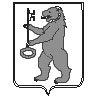 БАЛАХТОНСКИЙ СЕЛЬСКИЙ СОВЕТ ДЕПУТАТОВ	КОЗУЛЬСКОГО РАЙОНА	КРАСНОЯРСКОГО КРАЯРЕШЕНИЕ  (проект)                00.00.0000                                  с. Балахтон                                         № 00-00р О бюджете  муниципального образования Балахтонский сельсовет на 2021 годи плановый период 2022-2023 годовСтатья 1. Основные характеристики бюджета сельсовета на 2021 год и плановый период 2022-2023 годов1. Утвердить основные характеристики бюджета сельсовета на 2021 год:1) прогнозируемый общий объем доходов  бюджета сельсовета  в сумме 11 389 849,75 рублей;2)  общий объем расходов бюджета сельсовета в сумме 11 389 849,75 рублей;3)  дефицит бюджета сельсовета в сумме 0,00 рублей;4) источники внутреннего финансирования дефицита бюджета сельсовета в сумме 0,00 рублей согласно приложению 1 к настоящему решению.2. Утвердить основные характеристики бюджета сельсовета на 2022 год и на 2023 год:1)  прогнозируемый общий объем доходов бюджета сельсовета  на 2022 год в сумме 9 683 308,63 рублей и на 2023 год в сумме 9 618 539,05 рублей;2) общий объем расходов бюджета сельсовета на 2022 год в сумме 9 683 308,63  рублей, в том числе условно утвержденные расходы в сумме 290 500,00  рублей, и на 2023 год в сумме 9 618 539,05 рублей, в том числе условно утвержденные расходы в сумме 480 927,00рублей.3)  дефицит бюджета сельсовета  в сумме 0,00 рублей на 2022 год и на 2023 год в сумме 0,00 рублей;4)  источники внутреннего финансирования дефицита бюджета сельсовета на 2022 год в сумме 0,00 рублей и на 2023 год в сумме 0,00 рублей согласно приложению 1 к настоящему Решению.Статья 2. Нормативы распределения доходовУтвердить нормативы распределения доходов  бюджета Балахтонского сельсовета на 2021 год и плановый период 2022-2023 годов согласно приложению  2 к настоящему Решению.Статья 3. Главные администраторы доходов бюджета сельсовета и главные администраторы источников внутреннего финансирования дефицита бюджета сельсовета1. Утвердить перечень главных администраторов доходов бюджета сельсовета и закрепленные за ними доходные источники согласно приложению  3  к настоящему Решению.2. Утвердить перечень главных администраторов источников внутреннего финансирования дефицита бюджета сельсовета и закрепленные за ними источники внутреннего финансирования дефицита бюджета сельсовета согласно  приложению 4 к настоящему Решению.Статья 4. Доходы  бюджета сельсовета на 2021 год и плановый период 2022-2023 годовУтвердить доходы  бюджета сельсовета на 2021 год и плановый период 2022-2023  годов согласно приложению 5 к настоящему Решению.Статья 5. Распределение на 2021 год и плановый период 2022-2023 годов расходов  бюджета сельсовета по бюджетной классификации Российской ФедерацииУтвердить в пределах общего объема расходов  бюджета сельсовета, установленного статьей 1 настоящего Решения: 1) распределение бюджетных ассигнований по разделам, подразделам бюджетной  классификации расходов бюджетов Российской Федерации на 2021 год и плановый период 2022-2023 годов согласно приложению 6 к настоящему Решению;2) ведомственную структуру росписи расходов бюджета сельсовета на 2021 год  и плановый период 2022-2023 годов согласно приложению 7 к настоящему Решению;3) распределение бюджетных ассигнований по целевым статьям (муниципальным программам муниципального образования Балахтонский сельсовет  и непрограммным направлениям деятельности), группам и подгруппам видов расходов, разделам, подразделам классификации расходов бюджета сельсовета на 2021 год  и плановый период 2022-2023 годов согласно приложению 8 к настоящему Решению.Статья 6. Публичные нормативные обязательства Балахтонского сельсоветаУтвердить общий объем средств бюджета Балахтонского сельсовета на исполнение публичных нормативных обязательств на 2021 год в сумме 0,00 рублей, на 2022 год в сумме 0,00 рублей и на 2023 год в сумме 0,00 рублей.Статья 7.  Изменение показателей сводной бюджетной росписи бюджета сельсоветаУстановить, что глава сельсовета вправе в ходе исполнения настоящего Решения вносить изменения в сводную бюджетную роспись  бюджета  сельсовета на 2021 год и плановый период 2022-2023  годов без внесения изменений в настоящее Решение:1) в случаях осуществления расходов на выплаты работникам при их увольнении в соответствии с действующим законодательством в пределах общего объема средств, предусмотренных настоящим Решением на обеспечение их деятельности;2) в случае уменьшения суммы средств межбюджетных трансфертов из вышестоящих бюджетов;3) в пределах общего объема средств субвенций, предусмотренных бюджету сельсовета настоящим Решением, в случае перераспределения сумм указанных субвенций;4) в пределах общего объема средств, предусмотренных настоящим Решением для финансирования мероприятий в рамках одной муниципальной программы Балахтонского  сельсовета, после внесения изменений в указанную программу в установленном порядке;5) в случае внесения изменений Министерством финансов Российской Федерации в структуру, порядок формирования и применения кодов бюджетной классификации Российской Федерации, а также присвоения кодов составным частям бюджетной классификации Российской Федерации;6) в случае исполнения исполнительных документов 
(за исключением судебных актов) и решений налоговых органов 
о взыскании налога, сбора, страхового взноса, пеней и штрафов, предусматривающих обращение взыскания на средства бюджета сельсовета, в пределах общего объема средств, предусмотренных главному распорядителю средств  бюджета сельсовета;7)  в случае перераспределения бюджетных ассигнований, предусмотренных на выплату пособий, компенсаций и иных социальных выплат гражданам, не отнесенных к публичным нормативным обязательствам, в пределах общего объема расходов, предусмотренных главному распорядителю средств бюджета сельсовета;8)  в случае перераспределения бюджетных ассигнований, необходимых для исполнения расходных обязательств Балахтонского сельсовета, включая новые виды расходных обязательств, софинансирование которых осуществляется из вышестоящих бюджетов;Статья 8. Индексация размеров денежного вознаграждения выборных должностных лиц, лиц, замещающих муниципальные должности сельсовета и должностных окладов муниципальных служащих сельсовета         Размеры денежного вознаграждения выборных должностных лиц, лиц, замещающих муниципальные должности сельсовета, размеры должностных окладов муниципальных служащих сельсовета, проиндексированные в 2015-2018, 2019 - 2020 годах увеличиваются (индексируются):	2021 - 2023 годов на коэффициент, равный 1.    Статья 9. Индексация заработной платы работников сельсовета Заработная плата работников за исключением заработной платы отдельных категорий работников, увеличение оплаты труда которых осуществляется в соответствии 
с указами Президента Российской Федерации, предусматривающими мероприятия по повышению заработной платы, а также в связи 
с увеличением региональных выплат и (или) выплат, обеспечивающих уровень заработной платы работников бюджетной сферы не ниже размера минимальной заработной платы (минимального размера оплаты труда), увеличивается (индексируется):	2021 - 2023 годов на коэффициент, равный 1.  Статья 10. Особенности исполнения бюджета сельсовета в 2021году1. Остатки средств сельского бюджета на 1 января 2021 года в полном объеме, за исключением неиспользованных остатков межбюджетных трансфертов, полученных из федерального и краевого бюджета в форме субсидий, субвенций и иных межбюджетных трансфертов, имеющих целевое назначение, могут направляться на покрытие временных кассовых разрывов, возникающих в ходе исполнения сельского бюджета в 2021 году.2. Установить, что погашение кредиторской задолженности, сложившейся по принятым в предыдущие годы, фактически произведенным, но не оплаченным по состоянию на 1 января 2021 года обязательствам, производится сельсоветом за счет утвержденных  бюджетных ассигнований на 2021 год.Статья 11. Дорожный фонд муниципального образования Балахтонский сельсовет     Утвердить объем бюджетных ассигнований дорожного фонда Балахтонского сельсовета на 2021 год в сумме 348 644,75 рублей, на 2022 год в сумме 360 861,50 рублей, на 2023 год в сумме 374 350,10 рублей.Статья 12. Резервный фонд администрации Балахтонского сельсоветаУстановить, что в расходной части бюджета сельсовета  предусматривается резервный фонд администрации  Балахтонского сельсовета на 2021 год и плановый период 2022-2023 годов в сумме 10 000 рублей ежегодно.           Администрация сельсовета ежеквартально информирует сельский Совет депутатов о расходовании средств резервного фонда.Статья 13. Переданные полномочия   Утвердить в составе расходов бюджета поселения иные межбюджетные трансферты, передаваемые бюджету Козульского района из бюджета поселения на осуществление части полномочий по решению вопросов местного значения в соответствии с заключенными соглашениями, на 2021 год и плановый период 2022-2023 годы согласно приложению 9 к настоящему Решению.Статья 14. Межбюджетные трансферты, предоставляемые бюджету сельсоветаУтвердить распределение субвенций, субсидий, иных межбюджетных трансфертов бюджету сельсовета на 2021 год и плановый период 2022-2023 годов согласно приложению 10 к настоящему Решению.Статья 15. Обслуживание счета бюджета сельсовета        1. Кассовое обслуживание исполнения  бюджета сельсовета в части проведения и учета операций по кассовым поступлениям в  бюджет сельсовета и кассовым выплатам из бюджета сельсовета, санкционирование оплаты денежных обязательств, открытие и ведение лицевых счетов бюджета сельсовета осуществляется Управлением Федерального казначейства по Красноярскому краю.Статья 16. Муниципальный внутренний долг Балахтонского сельсовета1. Установить верхний предел муниципального внутреннего долга Балахтонского сельсовета по долговым обязательствам Балахтонского сельсовета:на 1 января 2022 года в сумме 0,00 тыс. рублей, в том числе по муниципальным гарантиям сельсовета 0,00 рублей;на 1 января 2023 года в сумме 0,00 тыс. рублей, в том числе по муниципальным гарантиям сельсовета 0,00 рублей;на 1 января 2024 года в сумме 0,00 тыс. рублей, в том числе по муниципальным гарантиям сельсовета 0,00 рублей.2. Установить объем расходов на обслуживание муниципального внутреннего долга в сумме:0,00 рублей на 2021 год;0,00 рублей на 2022 год;0,00 рублей на 2023 год.Статья 17. Обслуживание счета бюджета сельсоветаКассовое обслуживание исполнения  бюджета сельсовета в части проведения и учета операций по кассовым поступлениям в  бюджет сельсовета и кассовым выплатам из бюджета сельсовета, санкционирование оплаты денежных обязательств, открытие и ведение лицевых счетов бюджета сельсовета осуществляется Управлением Федерального казначейства по Красноярскому краю.Статья 18. Вступление в силу настоящего РешенияНастоящее Решение вступает в силу с 1 января 2021 года, но не ранее дня, следующего за днем официального опубликования в местном периодическом издании «Балахтонские вести» и подлежит размещению на официальном сайте Балахтонского сельсовета http://balahton.ru/.Председатель Балахтонского сельского Совета                                                    Е.А. ГардтГлава Балахтонского сельсовета                                                               В.А. МецгерПРИЛОЖЕНИЕ 2к Решению Балахтонского сельского Совета депутатовот 00.00.2020г. № 00-00рНормативы распределения доходов бюджета Балахтонского сельсоветана 2021 год и плановый период 2022-2023 годовПРИЛОЖЕНИЕ 3к Решению Балахтонского сельского Совета депутатовот 00.00.2020г. № 00-00рПеречень главных администраторов доходов бюджета Балахтонского сельсоветаПРИЛОЖЕНИЕ 4к Решению Балахтонского сельского Совета депутатовот 00.00.2020г. № 00-00рГлавные администраторы источников внутреннего финансирования дефицита бюджета сельсоветаПРИЛОЖЕНИЕ 9к Решению Балахтонского сельского Совета депутатовот 00.00.2020г. № 00-00рИнны межбюджетные трансферты передаваемые бюджету Козульского района из бюджета Балахтонского сельсовета, на осуществление части полномочий по решению вопросов местного значения в соответствии с заключенными Соглашениями, на 2021 год и плановый период 2022-2023 годыПРИЛОЖЕНИЕ 10к Решению Балахтонского сельского Совета депутатовот 00.00.2020г. № 00-00рРаспределение субвенций, иных межбюджетных трансфертов бюджету сельсовета на 2021 год и плановый период 2022-2023 годовПРИЛОЖЕНИЕ 1ПРИЛОЖЕНИЕ 1к Решению Балахтонского сельского Совета депутатов от 00.00.2020 № 00-00рк Решению Балахтонского сельского Совета депутатов от 00.00.2020 № 00-00рк Решению Балахтонского сельского Совета депутатов от 00.00.2020 № 00-00рк Решению Балахтонского сельского Совета депутатов от 00.00.2020 № 00-00рк Решению Балахтонского сельского Совета депутатов от 00.00.2020 № 00-00рИсточники внутреннего финансирования дефицита бюджета сельсовета в 2021 году и плановом периоде 2022-2023 годовИсточники внутреннего финансирования дефицита бюджета сельсовета в 2021 году и плановом периоде 2022-2023 годовИсточники внутреннего финансирования дефицита бюджета сельсовета в 2021 году и плановом периоде 2022-2023 годовИсточники внутреннего финансирования дефицита бюджета сельсовета в 2021 году и плановом периоде 2022-2023 годовИсточники внутреннего финансирования дефицита бюджета сельсовета в 2021 году и плановом периоде 2022-2023 годовИсточники внутреннего финансирования дефицита бюджета сельсовета в 2021 году и плановом периоде 2022-2023 годовИсточники внутреннего финансирования дефицита бюджета сельсовета в 2021 году и плановом периоде 2022-2023 годовИсточники внутреннего финансирования дефицита бюджета сельсовета в 2021 году и плановом периоде 2022-2023 годовИсточники внутреннего финансирования дефицита бюджета сельсовета в 2021 году и плановом периоде 2022-2023 годов(руб.)(руб.)№ строкиКодНаименование кода поступлений в бюджет, группы, подгруппы, статьи, подстатьи, элемента, подвида, аналитической группы вида источников финансирования дефицитов бюджетовНаименование кода поступлений в бюджет, группы, подгруппы, статьи, подстатьи, элемента, подвида, аналитической группы вида источников финансирования дефицитов бюджетовНаименование кода поступлений в бюджет, группы, подгруппы, статьи, подстатьи, элемента, подвида, аналитической группы вида источников финансирования дефицитов бюджетовСуммаСуммаСуммаСумма№ строкиКодНаименование кода поступлений в бюджет, группы, подгруппы, статьи, подстатьи, элемента, подвида, аналитической группы вида источников финансирования дефицитов бюджетовНаименование кода поступлений в бюджет, группы, подгруппы, статьи, подстатьи, элемента, подвида, аналитической группы вида источников финансирования дефицитов бюджетовНаименование кода поступлений в бюджет, группы, подгруппы, статьи, подстатьи, элемента, подвида, аналитической группы вида источников финансирования дефицитов бюджетов2021 год2022 год2022 год2023 год122234451005 0105 00 00 00 0000 000Изменение остатков средств на счетах по учету средств бюджетаИзменение остатков средств на счетах по учету средств бюджетаИзменение остатков средств на счетах по учету средств бюджета0,00,00,00,02005 01 05 02 01 10 0000 510Увеличение прочих остатков денежных средств бюджетов сельских поселенийУвеличение прочих остатков денежных средств бюджетов сельских поселенийУвеличение прочих остатков денежных средств бюджетов сельских поселений-11 389 849,75-9 683 308,6-9 683 308,6-9 618 539,13005 01 05 02 01 10 0000 610Уменьшение прочих остатков денежных средств бюджетов сельских поселенийУменьшение прочих остатков денежных средств бюджетов сельских поселенийУменьшение прочих остатков денежных средств бюджетов сельских поселений11 389 849,759 683 308,69 683 308,69 618 539,1ВСЕГОВСЕГОВСЕГОВСЕГОВСЕГО0,00,00,00,0(процентов)(процентов)№ п/пНаименование доходовНаименование доходовБюджет сельских поселений
1121.ДОХОДЫ ОТ ПРОДАЖИ МАТЕРИАЛЬНЫХ И НЕМАТЕРИАЛЬНЫХ АКТИВОВДОХОДЫ ОТ ПРОДАЖИ МАТЕРИАЛЬНЫХ И НЕМАТЕРИАЛЬНЫХ АКТИВОВ1001.1.Доходы от реализации иного имущества, находящегося в собственности сельских поселений (за исключением имущества муниципальных бюджетных и автономных учреждений, а также имущества муниципальных унитарных предприятий, в том числе казенных), в части реализации основных средств по указанному имуществуДоходы от реализации иного имущества, находящегося в собственности сельских поселений (за исключением имущества муниципальных бюджетных и автономных учреждений, а также имущества муниципальных унитарных предприятий, в том числе казенных), в части реализации основных средств по указанному имуществу1001.2.Прочие поступления от использования имущества, находящегося в собственности поселений (за исключением имущества муниципальных бюджетных и автономных учреждений, а также имущества муниципальных унитарных предприятий, в том числе казенных)Прочие поступления от использования имущества, находящегося в собственности поселений (за исключением имущества муниципальных бюджетных и автономных учреждений, а также имущества муниципальных унитарных предприятий, в том числе казенных)1002ШТРАФЫ, САНКЦИИ, ВОЗМЕЩЕНИЕ УЩЕРБАШТРАФЫ, САНКЦИИ, ВОЗМЕЩЕНИЕ УЩЕРБА2.1.Денежные взыскания (штрафы), установленные законами субъектов РФ за несоблюдение муниципальных правовых актов, зачисляемые в бюджеты поселенийДенежные взыскания (штрафы), установленные законами субъектов РФ за несоблюдение муниципальных правовых актов, зачисляемые в бюджеты поселений1003.ПРОЧИЕ НЕНАЛОГОВЫЕ ДОХОДЫПРОЧИЕ НЕНАЛОГОВЫЕ ДОХОДЫ3.1.Невыясненные поступления, зачисляемые в бюджеты поселенийНевыясненные поступления, зачисляемые в бюджеты поселений1003.2.Прочие неналоговые доходы бюджетов поселенийПрочие неналоговые доходы бюджетов поселений1004.БЕЗВОЗМЕЗДНЫЕ ПОСТУПЛЕНИЯ ОТ ДРУГИХ БЮДЖЕТОВ БЮДЖЕТНОЙ СИСТЕМЫ РОССИЙСКОЙ ФЕДЕРАЦИИБЕЗВОЗМЕЗДНЫЕ ПОСТУПЛЕНИЯ ОТ ДРУГИХ БЮДЖЕТОВ БЮДЖЕТНОЙ СИСТЕМЫ РОССИЙСКОЙ ФЕДЕРАЦИИ4.1.Дотации бюджетам сельских поселений на выравнивание бюджетной обеспеченности из бюджета субъекта РФДотации бюджетам сельских поселений на выравнивание бюджетной обеспеченности из бюджета субъекта РФ1004.2.Дотации бюджетам сельских поселений на выравнивание бюджетной обеспеченности из бюджета муниципального районаДотации бюджетам сельских поселений на выравнивание бюджетной обеспеченности из бюджета муниципального района1004.3.Прочие межбюджетные трансферты, передаваемые бюджетам сельских поселений на осуществление части полномочий по решению вопросов местного значенияПрочие межбюджетные трансферты, передаваемые бюджетам сельских поселений на осуществление части полномочий по решению вопросов местного значения1004.4.Субсидия сельским поселениям на содержание автомобильных дорог общего пользования местного значенияСубсидия сельским поселениям на содержание автомобильных дорог общего пользования местного значения1004.6. Субвенции бюджетам сельских поселений на выполнение государственных полномочий по созданию и обеспечению деятельности административных комиссий  Субвенции бюджетам сельских поселений на выполнение государственных полномочий по созданию и обеспечению деятельности административных комиссий 1004.7.Субвенция бюджетам сельских  поселений на осуществление первичного воинского учета на территориях, где отсутствуют военные комиссариаты.Субвенция бюджетам сельских  поселений на осуществление первичного воинского учета на территориях, где отсутствуют военные комиссариаты.1004.8.Прочие безвозмездные поступления в бюджеты сельских поселенийПрочие безвозмездные поступления в бюджеты сельских поселений1004.9.Перечисления из бюджетов сельских поселений (в бюджеты сельских поселений) для осуществления возврата (зачета) излишне уплаченных или излишне взысканных сумм налогов, сборов и иных платежей, а также сумм процентов за несвоевременное осуществление такого возврата и процентов, начисленных на излишне взысканные суммыПеречисления из бюджетов сельских поселений (в бюджеты сельских поселений) для осуществления возврата (зачета) излишне уплаченных или излишне взысканных сумм налогов, сборов и иных платежей, а также сумм процентов за несвоевременное осуществление такого возврата и процентов, начисленных на излишне взысканные суммы100№ строкиКод главного администратораКод классификации доходов бюджетаКод классификации доходов бюджетаКод классификации доходов бюджетаКод классификации доходов бюджетаКод классификации доходов бюджетаНаименование кода классификации доходов бюджета12333334005Администрация Балахтонского сельсоветаАдминистрация Балахтонского сельсоветаАдминистрация Балахтонского сельсоветаАдминистрация Балахтонского сельсоветаАдминистрация Балахтонского сельсоветаАдминистрация Балахтонского сельсовета100500511105025100000120Доходы, получаемые в виде арендной платы, а также средства от продажи права на заключение договоров аренды за земли, находящиеся в собственности поселений (за исключением земельных участков муниципальных бюджетных и автономных учреждений) 200500511402053100000410Доходы от реализации иного имущества, находящегося в собственности сельских поселений (за исключением имущества муниципальных бюджетных и автономных учреждений, а также имущества муниципальных унитарных предприятий, в том числе казенных), в части реализации основных средств по указанному имуществу300500511602020200000140Административные штрафы, установленные законами субъектов Российской Федерации об административных правонарушениях, за нарушение муниципальных правовых актов 400500511701050100000180Невыясненные поступления, зачисляемые в бюджеты поселений500500511705050100000180Прочие неналоговые доходы бюджетов поселений600500520215001100000150Дотации бюджетам сельских поселений на выравнивание бюджетной обеспеченности из бюджета субъекта Российской Федерации700500520216001100000150Дотации бюджетам сельских поселений на выравнивание бюджетной обеспеченности их бюджетов муниципальных районов900500520229999101049150Субсидии на частичное финансирование (возмещение) расходов на региональные выплаты и выплаты, обеспечивающие уровень заработной платы работников бюджетной сферы не ниже минимальной заработной платы (минимального размера оплаты труда)1000500520229999107508150Субсидии на содержание автомобильных дорог общего пользования местного значения в рамках подпрограммы "Дороги Красноярья"1100500520229999107412150Субсидии на обеспечение первичных мер пожарной безопасности в рамках подпрограммы "Предупреждение, спасение, помощь населению в чрезвычайных ситуациях"1200500520229000107749150 Субсидии для реализации проектов по решению вопросов местного значения сельских поселений в рамках подпрограммы " Поддержка муниципальных проектов по благоустройству территорий и повышению активности населения в решении вопросов местного значения"1300500520230024107514150 Субвенции бюджетам сельских поселений на выполнение государственных полномочий по созданию и обеспечению деятельности административных комиссий ЗК от 23.04.09 №8-31701400500520235118100000150Субвенция бюджетам сельских  поселений на осуществление первичного воинского учета на территориях, где отсутствуют военные комиссариаты.1500500520249999100000150Межбюджетные трансферты, передаваемые бюджетам сельских поселений (сбалансированность)1600500520249999105853150Реализация мероприятий, связанных с обеспечением санитарно-эпидемиологической безопасности при подготовке к проведению голосования по вопросу одобрения изменений в Конституцию Российской Федерации, за счет средств резервного фонда Правительства Российской Федерации в рамках непрограммных расходов агентства по гражданской обороне, чрезвычайным ситуациям и пожарной безопасности1700500520705030100000150Прочие безвозмездные поступления в бюджеты сельских поселений1800500520805000100000150Перечисления из бюджетов сельских поселений (в бюджеты сельских поселений) для осуществления возврата (зачета) излишне уплаченных или излишне взысканных сумм налогов, сборов и иных платежей, а также сумм процентов за несвоевременное осуществление такого возврата и процентов, начисленных на излишне взысканные суммы№ строкиКод главного админис-тратораКод классификации источников финансирования дефицита бюджета сельсоветаНаименование кода группы, подгруппы, статьи, подстатьи, элемента, подвида, аналитической группы вида источника финансирования дефицита бюджета123005Администрация Балахтонского сельсоветаАдминистрация Балахтонского сельсовета100501 05 00 00 00 0000 000Изменение остатков средств на счетах по учету средств бюджета200501 05 02 01 10 0000 510Увеличение прочих остатков денежных средств  бюджетов сельских поселений300501 05 02 01 10 0000 610Уменьшение прочих остатков денежных средств  бюджетов сельских поселенийПРИЛОЖЕНИЕ № 5ПРИЛОЖЕНИЕ № 5к Решению Балахтонского сельского Совета депутатов от 00.00.2020 № 00-00рк Решению Балахтонского сельского Совета депутатов от 00.00.2020 № 00-00рк Решению Балахтонского сельского Совета депутатов от 00.00.2020 № 00-00рк Решению Балахтонского сельского Совета депутатов от 00.00.2020 № 00-00рк Решению Балахтонского сельского Совета депутатов от 00.00.2020 № 00-00рк Решению Балахтонского сельского Совета депутатов от 00.00.2020 № 00-00рк Решению Балахтонского сельского Совета депутатов от 00.00.2020 № 00-00рк Решению Балахтонского сельского Совета депутатов от 00.00.2020 № 00-00рДоходы бюджета Балахтонского сельсовета на 2021 год и плановый период   2022-2023 годовДоходы бюджета Балахтонского сельсовета на 2021 год и плановый период   2022-2023 годовДоходы бюджета Балахтонского сельсовета на 2021 год и плановый период   2022-2023 годовДоходы бюджета Балахтонского сельсовета на 2021 год и плановый период   2022-2023 годовДоходы бюджета Балахтонского сельсовета на 2021 год и плановый период   2022-2023 годовДоходы бюджета Балахтонского сельсовета на 2021 год и плановый период   2022-2023 годовДоходы бюджета Балахтонского сельсовета на 2021 год и плановый период   2022-2023 годовДоходы бюджета Балахтонского сельсовета на 2021 год и плановый период   2022-2023 годовДоходы бюджета Балахтонского сельсовета на 2021 год и плановый период   2022-2023 годовДоходы бюджета Балахтонского сельсовета на 2021 год и плановый период   2022-2023 годовДоходы бюджета Балахтонского сельсовета на 2021 год и плановый период   2022-2023 годовДоходы бюджета Балахтонского сельсовета на 2021 год и плановый период   2022-2023 годовДоходы бюджета Балахтонского сельсовета на 2021 год и плановый период   2022-2023 годов( рублей)№ строкиКод классификации доходов бюджетаКод классификации доходов бюджетаКод классификации доходов бюджетаКод классификации доходов бюджетаКод классификации доходов бюджетаКод классификации доходов бюджетаКод классификации доходов бюджетаНаименование кода классификации доходов бюджетаНаименование кода классификации доходов бюджетаДоходы бюджета 2021 год
Доходы бюджета 2022 год
Доходы  бюджета 2023
код группыкод подгруппыкод статьикод подстатьикод элементакод группы подвидакод аналитической группы подвида123456788101112110000000000000000НАЛОГОВЫЕ И НЕНАЛОГОВЫЕ ДОХОДЫНАЛОГОВЫЕ И НЕНАЛОГОВЫЕ ДОХОДЫ642 484,00667 332,00691 250,00210102000010000110НАЛОГ НА ДОХОДЫ ФИЗИЧЕСКИХ ЛИЦНАЛОГ НА ДОХОДЫ ФИЗИЧЕСКИХ ЛИЦ91 000,00101 040,00109 080,00310102010010000110Налог на доходы физических лиц с доходов, источником которых является налоговый агент, за исключением доходов, в отношении которых исчисление и уплата налога осуществляются в соответствии со статьями 227, 227.1 и 228 Налогового кодекса Российской ФедерацииНалог на доходы физических лиц с доходов, источником которых является налоговый агент, за исключением доходов, в отношении которых исчисление и уплата налога осуществляются в соответствии со статьями 227, 227.1 и 228 Налогового кодекса Российской Федерации90 000,00100 000,00108 000,00410102030010000110Налог на доходы физических лиц с доходов, источником которых является налоговый агент, за исключением доходов, в отношении которых исчисление и уплата налога осуществляются в соответствии со статьями 227, 227.1 и 228 Налогового кодекса Российской ФедерацииНалог на доходы физических лиц с доходов, источником которых является налоговый агент, за исключением доходов, в отношении которых исчисление и уплата налога осуществляются в соответствии со статьями 227, 227.1 и 228 Налогового кодекса Российской Федерации1 000,001 040,001 080,00510300000000000000НАЛОГИ НА ТОВАРЫ (РАБОТЫ, УСЛУГИ), РЕАЛИЗУЕМЫЕ НА ТЕРРИТОРИИ РОССИЙСКОЙ ФЕДЕРАЦИИНАЛОГИ НА ТОВАРЫ (РАБОТЫ, УСЛУГИ), РЕАЛИЗУЕМЫЕ НА ТЕРРИТОРИИ РОССИЙСКОЙ ФЕДЕРАЦИИ137 284,00141 932,00147 540,00610302231010000110Доходы от уплаты акцизов на дизельное топливо, подлежащие распределению между бюджетами субъектов Российской Федерации и местными бюджетами с учетом установленных дифференцированных нормативов отчислений в местные бюджетыДоходы от уплаты акцизов на дизельное топливо, подлежащие распределению между бюджетами субъектов Российской Федерации и местными бюджетами с учетом установленных дифференцированных нормативов отчислений в местные бюджеты63 035,0065 249,0068 314,00710302241010000110Доходы от уплаты акцизов на моторные масла для дизельных и (или) карбюраторных (инжекторных) двигателей, подлежащие распределению между бюджетами субъектов Российской Федерации и местными бюджетами с учетом установленных дифференцированных нормативов отчислений в местные бюджетыДоходы от уплаты акцизов на моторные масла для дизельных и (или) карбюраторных (инжекторных) двигателей, подлежащие распределению между бюджетами субъектов Российской Федерации и местными бюджетами с учетом установленных дифференцированных нормативов отчислений в местные бюджеты362,00371,00379,00810302251010000110Доходы от уплаты акцизов на автомобильный бензин, подлежащие распределению между бюджетами субъектов Российской Федерации и местными бюджетами с учетом установленных дифференцированных нормативов отчислений в местные бюджетыДоходы от уплаты акцизов на автомобильный бензин, подлежащие распределению между бюджетами субъектов Российской Федерации и местными бюджетами с учетом установленных дифференцированных нормативов отчислений в местные бюджеты82 921,0085 607,0089 337,00910302261010000110Доходы от уплаты акцизов на прямогонный бензин, подлежащие распределению между бюджетами субъектов Российской Федерации и местными бюджетами с учетом установленных дифференцированных нормативов отчислений в местные бюджетыДоходы от уплаты акцизов на прямогонный бензин, подлежащие распределению между бюджетами субъектов Российской Федерации и местными бюджетами с учетом установленных дифференцированных нормативов отчислений в местные бюджеты-9 034,00-9 295,00-10 490,001010500000000000000НАЛОГИ НА СОВОКУПНЫЙ ДОХОДНАЛОГИ НА СОВОКУПНЫЙ ДОХОД85 000,0088 060,0091 230,001110503010010000110Единый сельскохозяйственный налогЕдиный сельскохозяйственный налог85 000,0088 060,0091 230,001210600000000000000НАЛОГ НА ИМУЩЕСТВО ФИЗИЧЕСКИХ ЛИЦНАЛОГ НА ИМУЩЕСТВО ФИЗИЧЕСКИХ ЛИЦ80 000,0085 000,0090 000,001310601030100000110Налог на имущество физических лиц, взимаемый по ставкам, применяемым к объектам налогообложения, расположенным в границах поселенийНалог на имущество физических лиц, взимаемый по ставкам, применяемым к объектам налогообложения, расположенным в границах поселений80 000,0085 000,0090 000,001410606000000000000ЗЕМЕЛЬНЫЙ НАЛОГЗЕМЕЛЬНЫЙ НАЛОГ249 200,00251 300,00253 400,001510606033100000110Земельный налог с организаций, обладающих земельным участком, расположенным в границах сельских поселенийЗемельный налог с организаций, обладающих земельным участком, расположенным в границах сельских поселений3 200,003 300,003 400,001610606043100000110Земельный налог с организаций, обладающих земельным участком, расположенным в границах сельских поселенийЗемельный налог с организаций, обладающих земельным участком, расположенным в границах сельских поселений246 000,00248 000,00250 000,001720000000000000000БЕЗВОЗМЕЗДНЫЕ ПОСТУПЛЕНИЯБЕЗВОЗМЕЗДНЫЕ ПОСТУПЛЕНИЯ10 747 365,759 015 976,638 927 289,051820200000000000000БЕЗВОЗМЕЗДНЫЕ ПОСТУПЛЕНИЯ ОТ ДРУГИХ БЮДЖЕТОВ БЮДЖЕТНОЙ СИСТЕМЫ РОССИЙСКОЙ ФЕДЕРАЦИИБЕЗВОЗМЕЗДНЫЕ ПОСТУПЛЕНИЯ ОТ ДРУГИХ БЮДЖЕТОВ БЮДЖЕТНОЙ СИСТЕМЫ РОССИЙСКОЙ ФЕДЕРАЦИИ10 747 365,759 015 976,638 927 289,051920210000000000150Дотации бюджетам бюджетной системы Российской ФедерацииДотации бюджетам бюджетной системы Российской Федерации820 300,00656 200,00656 200,002020215001000000150Дотации на выравнивание бюджетной обеспеченностиДотации на выравнивание бюджетной обеспеченности820 300,00656 200,00656 200,002120215001100000150Дотации бюджетам поселений на выравнивание бюджетной обеспеченностиДотации бюджетам поселений на выравнивание бюджетной обеспеченности820 300,00656 200,00656 200,002220215001100000150Дотации бюджетам поселений на выравнивание бюджетной обеспеченности из бюджета субъекта Российской ФедерацииДотации бюджетам поселений на выравнивание бюджетной обеспеченности из бюджета субъекта Российской Федерации820 300,00656 200,00656 200,002320216000000000150Дотации на выравнивание бюджетной обеспеченности поселений из бюджетов муниципальных районовДотации на выравнивание бюджетной обеспеченности поселений из бюджетов муниципальных районов1 590 210,001 590 210,001 590 210,002420216001000000150Дотации на выравнивание бюджетной обеспеченности поселений из бюджетов муниципальных районовДотации на выравнивание бюджетной обеспеченности поселений из бюджетов муниципальных районов1 590 210,001 590 210,001 590 210,002520216001100000150Дотации на выравнивание бюджетной обеспеченности поселений из бюджетов муниципальных районовДотации на выравнивание бюджетной обеспеченности поселений из бюджетов муниципальных районов1 590 210,001 590 210,001 590 210,002620216001100000150Дотации на выравнивание бюджетной обеспеченности поселений из бюджетов муниципальных районовДотации на выравнивание бюджетной обеспеченности поселений из бюджетов муниципальных районов1 590 210,001 590 210,001 590 210,002720229000000000150Субсидии бюджетам муниципальных образований Субсидии бюджетам муниципальных образований 252 711,75280 280,50288 161,102820229999000000150Субсидии бюджетам муниципальных образований Субсидии бюджетам муниципальных образований 189 378,75196 947,50204 828,102920229999100000150Субсидии бюджетам муниципальных образований Субсидии бюджетам муниципальных образований 189 378,75196 947,50204 828,103020229999107508150Субсидии бюджетам муниципальных образований на содержание автомобильных дорог общего пользования местного значения за счет средств дорожного фонда Красноярского края в рамках подпрограммы Дороги КрасноярьяСубсидии бюджетам муниципальных образований на содержание автомобильных дорог общего пользования местного значения за счет средств дорожного фонда Красноярского края в рамках подпрограммы Дороги Красноярья189 378,75196 947,50204 828,103120229999107412150Субсидии бюджетам муниципальных образований на содержание автомобильных дорог общего пользования местного значения за счет средств дорожного фонда Красноярского края в рамках подпрограммы Дороги КрасноярьяСубсидии бюджетам муниципальных образований на содержание автомобильных дорог общего пользования местного значения за счет средств дорожного фонда Красноярского края в рамках подпрограммы Дороги Красноярья63 333,0063 333,0063 333,003220229999101060150Субсидии бюджетам муниципальных образований на реализацию мероприятий, направленных на повышение безопасности дорожного движения, за счет средств дорожного фонда Красноярского края Субсидии бюджетам муниципальных образований на реализацию мероприятий, направленных на повышение безопасности дорожного движения, за счет средств дорожного фонда Красноярского края 20 000,0020 000,0020 000,003320230000000000150Субвенции бюджетам бюджетной системы Российской ФедерацииСубвенции бюджетам бюджетной системы Российской Федерации3 501,953 501,953 501,953420230024000000150Субвенции местным бюджетам на выполнение передаваемых полномочий субъектов Российской ФедерацииСубвенции местным бюджетам на выполнение передаваемых полномочий субъектов Российской Федерации3 501,953 501,953 501,953520230024100000150Субвенции бюджетам сельских поселений на выполнение передаваемых полномочий субъектов Российской ФедерацииСубвенции бюджетам сельских поселений на выполнение передаваемых полномочий субъектов Российской Федерации3 501,953 501,953 501,953620230024107514150Субвенции бюджетам на выполнение передаваемых полномочий по созданию и обеспечению деятельности административных комиссий Субвенции бюджетам на выполнение передаваемых полномочий по созданию и обеспечению деятельности административных комиссий 3 501,953 501,953 501,953720235118000000150Субвенции бюджетам муниципальных образований края на осуществление  государственных полномочий по первичному воинскому учету на территориях, где отсутствуют военные комиссариатыСубвенции бюджетам муниципальных образований края на осуществление  государственных полномочий по первичному воинскому учету на территориях, где отсутствуют военные комиссариаты94 392,0596 568,180,003820235118100000150Субвенции бюджетам муниципальных районов на осуществление  государственных полномочий по первичному воинскому учету на территориях, где отсутствуют военные комиссариатыСубвенции бюджетам муниципальных районов на осуществление  государственных полномочий по первичному воинскому учету на территориях, где отсутствуют военные комиссариаты94 392,0596 568,180,003920240000000000150Иные межбюджетные трансфертыИные межбюджетные трансферты7 986 250,006 389 216,006 389 216,004020249999000000150Межбюджетные трансферты, передаваемые бюджетам муниципальных образований  на осуществление части полномочий по решению вопросов местного значения в соответствии с заключенными соглашениямиМежбюджетные трансферты, передаваемые бюджетам муниципальных образований  на осуществление части полномочий по решению вопросов местного значения в соответствии с заключенными соглашениями7 986 250,006 389 216,006 389 216,004120249999100000150Иные межбюджетные трансферты на обеспечение сбалансированности бюджетов поселенийИные межбюджетные трансферты на обеспечение сбалансированности бюджетов поселений7 986 250,006 389 216,006 389 216,00ВСЕГОВСЕГОВСЕГОВСЕГОВСЕГОВСЕГОВСЕГОВСЕГОВСЕГОВСЕГО11 389 849,759 683 308,639 618 539,05ПРИЛОЖЕНИЕ № 6 ПРИЛОЖЕНИЕ № 6 ПРИЛОЖЕНИЕ № 6 к Решению Балахтонского сельского Совета депутатовк Решению Балахтонского сельского Совета депутатовк Решению Балахтонского сельского Совета депутатовк Решению Балахтонского сельского Совета депутатовк Решению Балахтонского сельского Совета депутатовк Решению Балахтонского сельского Совета депутатовот 00.00.2020 № 00-00рот 00.00.2020 № 00-00рот 00.00.2020 № 00-00рРаспределение бюджетных ассигнований по разделам, подразделам бюджетной классификации расходов бюджетов Российской Федерации на 2021 год и плановый период 2022-2023 годыРаспределение бюджетных ассигнований по разделам, подразделам бюджетной классификации расходов бюджетов Российской Федерации на 2021 год и плановый период 2022-2023 годыРаспределение бюджетных ассигнований по разделам, подразделам бюджетной классификации расходов бюджетов Российской Федерации на 2021 год и плановый период 2022-2023 годыРаспределение бюджетных ассигнований по разделам, подразделам бюджетной классификации расходов бюджетов Российской Федерации на 2021 год и плановый период 2022-2023 годыРаспределение бюджетных ассигнований по разделам, подразделам бюджетной классификации расходов бюджетов Российской Федерации на 2021 год и плановый период 2022-2023 годыРаспределение бюджетных ассигнований по разделам, подразделам бюджетной классификации расходов бюджетов Российской Федерации на 2021 год и плановый период 2022-2023 годыРаспределение бюджетных ассигнований по разделам, подразделам бюджетной классификации расходов бюджетов Российской Федерации на 2021 год и плановый период 2022-2023 годыРаспределение бюджетных ассигнований по разделам, подразделам бюджетной классификации расходов бюджетов Российской Федерации на 2021 год и плановый период 2022-2023 годыРаспределение бюджетных ассигнований по разделам, подразделам бюджетной классификации расходов бюджетов Российской Федерации на 2021 год и плановый период 2022-2023 годыРаспределение бюджетных ассигнований по разделам, подразделам бюджетной классификации расходов бюджетов Российской Федерации на 2021 год и плановый период 2022-2023 годыРаспределение бюджетных ассигнований по разделам, подразделам бюджетной классификации расходов бюджетов Российской Федерации на 2021 год и плановый период 2022-2023 годы№ п/пНаименование показателяНаименование показателяНаименование показателяКБККБККБК2021 год2021 год2022 год2023 год№ п/пНаименование показателяНаименование показателяНаименование показателяРазделРазделПодраздел2021 год2021 год2022 год2023 год122233455671ВСЕГО:ВСЕГО:ВСЕГО:11 389 849,7511 389 849,759 683 308,639 618 539,052ОБЩЕГОСУДАРСТВЕННЫЕ ВОПРОСЫОБЩЕГОСУДАРСТВЕННЫЕ ВОПРОСЫОБЩЕГОСУДАРСТВЕННЫЕ ВОПРОСЫ0101005 964 508,425 964 508,425 498 280,715 396 091,044Функционирование высшего должностного лица субъекта Российской Федерации и муниципального образованияФункционирование высшего должностного лица субъекта Российской Федерации и муниципального образованияФункционирование высшего должностного лица субъекта Российской Федерации и муниципального образования010102970 240,03970 240,03970 240,03970 240,035Функционирование законодательных (представительных) органов государственной власти и представительных органов муниципальных образованийФункционирование законодательных (представительных) органов государственной власти и представительных органов муниципальных образованийФункционирование законодательных (представительных) органов государственной власти и представительных органов муниципальных образований010103783 449,86783 449,86783 449,86783 449,866Функционирование Правительства Российской Федерации, высших исполнительных органов государственной власти субъектов Российской Федерации, местных администрацийФункционирование Правительства Российской Федерации, высших исполнительных органов государственной власти субъектов Российской Федерации, местных администрацийФункционирование Правительства Российской Федерации, высших исполнительных органов государственной власти субъектов Российской Федерации, местных администраций0101043 600 323,503 600 323,503 134 095,793 031 906,127Резервные фондыРезервные фондыРезервные фонды01011110 000,0010 000,0010 000,0010 000,008Другие общегосударственные вопросыДругие общегосударственные вопросыДругие общегосударственные вопросы010113600 495,03600 495,03600 495,03600 495,039НАЦИОНАЛЬНАЯ ОБОРОНАНАЦИОНАЛЬНАЯ ОБОРОНАНАЦИОНАЛЬНАЯ ОБОРОНА020294 392,0594 392,0597 810,330,0011Мобилизационная и вневойсковая подготовкаМобилизационная и вневойсковая подготовкаМобилизационная и вневойсковая подготовка02020394 392,0594 392,0597 810,330,0012НАЦИОНАЛЬНАЯ БЕЗОПАСНОСТЬ И ПРАВООХРАНИТЕЛЬНАЯ ДЕЯТЕЛЬНОСТЬНАЦИОНАЛЬНАЯ БЕЗОПАСНОСТЬ И ПРАВООХРАНИТЕЛЬНАЯ ДЕЯТЕЛЬНОСТЬНАЦИОНАЛЬНАЯ БЕЗОПАСНОСТЬ И ПРАВООХРАНИТЕЛЬНАЯ ДЕЯТЕЛЬНОСТЬ0303001 309 386,471 309 386,471 101 619,061 020 837,8813НАЦИОНАЛЬНАЯ БЕЗОПАСНОСТЬ И ПРАВООХРАНИТЕЛЬНАЯ ДЕЯТЕЛЬНОСТЬНАЦИОНАЛЬНАЯ БЕЗОПАСНОСТЬ И ПРАВООХРАНИТЕЛЬНАЯ ДЕЯТЕЛЬНОСТЬНАЦИОНАЛЬНАЯ БЕЗОПАСНОСТЬ И ПРАВООХРАНИТЕЛЬНАЯ ДЕЯТЕЛЬНОСТЬ0303001 304 386,471 304 386,471 096 619,061 015 837,8814Защита населения и территории от чрезвычайных ситуаций природного и техногенного характера, пожарная безопасностьЗащита населения и территории от чрезвычайных ситуаций природного и техногенного характера, пожарная безопасностьЗащита населения и территории от чрезвычайных ситуаций природного и техногенного характера, пожарная безопасность0303101 304 386,471 304 386,471 096 619,061 015 837,8815Другие вопросы в области национальной безопасности и правоохранительной деятельностиДругие вопросы в области национальной безопасности и правоохранительной деятельностиДругие вопросы в области национальной безопасности и правоохранительной деятельности0303145 000,005 000,005 000,005 000,0016НАЦИОНАЛЬНАЯ ЭКОНОМИКАНАЦИОНАЛЬНАЯ ЭКОНОМИКАНАЦИОНАЛЬНАЯ ЭКОНОМИКА040400348 644,75348 644,75360 861,50374 350,1018Дорожное хозяйство (дорожные фонды)Дорожное хозяйство (дорожные фонды)Дорожное хозяйство (дорожные фонды)040409348 644,75348 644,75360 861,50374 350,1019ЖИЛИЩНО-КОММУНАЛЬНОЕ ХОЗЯЙСТВОЖИЛИЩНО-КОММУНАЛЬНОЕ ХОЗЯЙСТВОЖИЛИЩНО-КОММУНАЛЬНОЕ ХОЗЯЙСТВО050500453 811,31453 811,3133 235,71235 758,7121БлагоустройствоБлагоустройствоБлагоустройство050503453 811,31453 811,3133 235,71235 758,7122ОБРАЗОВАНИЕОБРАЗОВАНИЕОБРАЗОВАНИЕ070700410 495,45410 495,45328 396,36328 396,3624Молодежная политикаМолодежная политикаМолодежная политика070707410 495,45410 495,45328 396,36328 396,3625КУЛЬТУРА, КИНЕМАТОГРАФИЯКУЛЬТУРА, КИНЕМАТОГРАФИЯКУЛЬТУРА, КИНЕМАТОГРАФИЯ0808002 828 881,202 828 881,202 263 104,962 263 104,9627КультураКультураКультура0808012 828 881,202 828 881,202 263 104,962 263 104,9628Условно утвержденныеУсловно утвержденныеУсловно утвержденные00290 500,00480 927,00ПРИЛОЖЕНИЕ № 7ПРИЛОЖЕНИЕ № 7ПРИЛОЖЕНИЕ № 7ПРИЛОЖЕНИЕ № 7ПРИЛОЖЕНИЕ № 7ПРИЛОЖЕНИЕ № 7к Решению Балахтонского сельского Совета депутатовк Решению Балахтонского сельского Совета депутатовк Решению Балахтонского сельского Совета депутатовк Решению Балахтонского сельского Совета депутатовк Решению Балахтонского сельского Совета депутатовк Решению Балахтонского сельского Совета депутатовк Решению Балахтонского сельского Совета депутатовк Решению Балахтонского сельского Совета депутатовк Решению Балахтонского сельского Совета депутатовк Решению Балахтонского сельского Совета депутатовк Решению Балахтонского сельского Совета депутатовот 00.00.2020 № 00-00рот 00.00.2020 № 00-00рот 00.00.2020 № 00-00рот 00.00.2020 № 00-00рот 00.00.2020 № 00-00рот 00.00.2020 № 00-00рВедомственная структура росписи расходов бюджета Балахтонского сельсовета на 2021 год и плановый период 2022-2023 годыВедомственная структура росписи расходов бюджета Балахтонского сельсовета на 2021 год и плановый период 2022-2023 годыВедомственная структура росписи расходов бюджета Балахтонского сельсовета на 2021 год и плановый период 2022-2023 годыВедомственная структура росписи расходов бюджета Балахтонского сельсовета на 2021 год и плановый период 2022-2023 годыВедомственная структура росписи расходов бюджета Балахтонского сельсовета на 2021 год и плановый период 2022-2023 годыВедомственная структура росписи расходов бюджета Балахтонского сельсовета на 2021 год и плановый период 2022-2023 годыВедомственная структура росписи расходов бюджета Балахтонского сельсовета на 2021 год и плановый период 2022-2023 годыВедомственная структура росписи расходов бюджета Балахтонского сельсовета на 2021 год и плановый период 2022-2023 годыВедомственная структура росписи расходов бюджета Балахтонского сельсовета на 2021 год и плановый период 2022-2023 годыВедомственная структура росписи расходов бюджета Балахтонского сельсовета на 2021 год и плановый период 2022-2023 годыВедомственная структура росписи расходов бюджета Балахтонского сельсовета на 2021 год и плановый период 2022-2023 годыВедомственная структура росписи расходов бюджета Балахтонского сельсовета на 2021 год и плановый период 2022-2023 годыВедомственная структура росписи расходов бюджета Балахтонского сельсовета на 2021 год и плановый период 2022-2023 годыВедомственная структура росписи расходов бюджета Балахтонского сельсовета на 2021 год и плановый период 2022-2023 годыВедомственная структура росписи расходов бюджета Балахтонского сельсовета на 2021 год и плановый период 2022-2023 годыВедомственная структура росписи расходов бюджета Балахтонского сельсовета на 2021 год и плановый период 2022-2023 годыВедомственная структура росписи расходов бюджета Балахтонского сельсовета на 2021 год и плановый период 2022-2023 годыВедомственная структура росписи расходов бюджета Балахтонского сельсовета на 2021 год и плановый период 2022-2023 годыВедомственная структура росписи расходов бюджета Балахтонского сельсовета на 2021 год и плановый период 2022-2023 годыВедомственная структура росписи расходов бюджета Балахтонского сельсовета на 2021 год и плановый период 2022-2023 годыВедомственная структура росписи расходов бюджета Балахтонского сельсовета на 2021 год и плановый период 2022-2023 годыВедомственная структура росписи расходов бюджета Балахтонского сельсовета на 2021 год и плановый период 2022-2023 годыВедомственная структура росписи расходов бюджета Балахтонского сельсовета на 2021 год и плановый период 2022-2023 годыВедомственная структура росписи расходов бюджета Балахтонского сельсовета на 2021 год и плановый период 2022-2023 годыВедомственная структура росписи расходов бюджета Балахтонского сельсовета на 2021 год и плановый период 2022-2023 годыЕдиница измерения:Единица измерения:Единица измерения:Единица измерения:руб.№ п/пНаименование показателяНаименование показателяНаименование показателяКБККБККБККБККБККБККБККБККБККБККБККБККБК2021 год2021 год2021 год2022 год2022 год2022 год2023 год2023 год№ п/пНаименование показателяНаименование показателяНаименование показателяКВСРКВСРКВСРРазделРазделПодразделПодразделПодразделКЦСРКЦСРКЦСРКВРКВР2021 год2021 год2021 год2022 год2022 год2022 год2023 год2023 год1222333445556667788899910101ВСЕГО:ВСЕГО:ВСЕГО:11 389 849,7511 389 849,7511 389 849,759 683 308,639 683 308,639 683 308,639 618 539,059 618 539,052Администрация Балахтонского сельсоветаАдминистрация Балахтонского сельсоветаАдминистрация Балахтонского сельсовета00500500511 389 849,7511 389 849,7511 389 849,759 683 308,639 683 308,639 683 308,639 618 539,059 618 539,053ОБЩЕГОСУДАРСТВЕННЫЕ ВОПРОСЫОБЩЕГОСУДАРСТВЕННЫЕ ВОПРОСЫОБЩЕГОСУДАРСТВЕННЫЕ ВОПРОСЫ00500500501015 964 508,425 964 508,425 964 508,425 498 280,715 498 280,715 498 280,715 396 091,045 396 091,044Функционирование высшего должностного лица субъекта Российской Федерации и муниципального образованияФункционирование высшего должностного лица субъекта Российской Федерации и муниципального образованияФункционирование высшего должностного лица субъекта Российской Федерации и муниципального образования0050050050101020202970 240,03970 240,03970 240,03970 240,03970 240,03970 240,03970 240,03970 240,035Глава муниципального образованияГлава муниципального образованияГлава муниципального образования0050050050101020202811009503081100950308110095030970 240,03970 240,03970 240,03970 240,03970 240,03970 240,03970 240,03970 240,036Фонд оплаты труда государственных (муниципальных) органовФонд оплаты труда государственных (муниципальных) органовФонд оплаты труда государственных (муниципальных) органов0050050050101020202811009503081100950308110095030100100970 240,03970 240,03970 240,03970 240,03970 240,03970 240,03970 240,03970 240,037Фонд оплаты труда государственных (муниципальных) органовФонд оплаты труда государственных (муниципальных) органовФонд оплаты труда государственных (муниципальных) органов0050050050101020202811009503081100950308110095030120120970 240,03970 240,03970 240,03970 240,03970 240,03970 240,03970 240,03970 240,038Функционирование законодательных (представительных) органов государственной власти и представительных органов муниципальных образованийФункционирование законодательных (представительных) органов государственной власти и представительных органов муниципальных образованийФункционирование законодательных (представительных) органов государственной власти и представительных органов муниципальных образований0050050050101030303783 449,86783 449,86783 449,86783 449,86783 449,86783 449,86783 449,86783 449,869Депутаты представительного органа муниципального образованияДепутаты представительного органа муниципального образованияДепутаты представительного органа муниципального образования0050050050101030303811009502081100950208110095020783 449,86783 449,86783 449,86783 449,86783 449,86783 449,86783 449,86783 449,8610Фонд оплаты труда государственных (муниципальных) органовФонд оплаты труда государственных (муниципальных) органовФонд оплаты труда государственных (муниципальных) органов0050050050101030303811009502081100950208110095020100100783 449,86783 449,86783 449,86783 449,86783 449,86783 449,86783 449,86783 449,8611Фонд оплаты труда государственных (муниципальных) органовФонд оплаты труда государственных (муниципальных) органовФонд оплаты труда государственных (муниципальных) органов0050050050101030303811009502081100950208110095020120120783 449,86783 449,86783 449,86783 449,86783 449,86783 449,86783 449,86783 449,8612Функционирование Правительства Российской Федерации, высших исполнительных органов государственной власти субъектов Российской Федерации, местных администрацийФункционирование Правительства Российской Федерации, высших исполнительных органов государственной власти субъектов Российской Федерации, местных администрацийФункционирование Правительства Российской Федерации, высших исполнительных органов государственной власти субъектов Российской Федерации, местных администраций00500500501010404043 600 323,503 600 323,503 600 323,503 134 095,793 134 095,793 134 095,793 031 906,123 031 906,1213Аппарат управления органов местного самоуправленияАппарат управления органов местного самоуправленияАппарат управления органов местного самоуправления00500500501010404048110095000811009500081100950003 596 821,553 596 821,553 596 821,553 130 593,843 130 593,843 130 593,843 028 404,173 028 404,1714Фонд оплаты труда государственных (муниципальных) органовФонд оплаты труда государственных (муниципальных) органовФонд оплаты труда государственных (муниципальных) органов00500500501010404048110095000811009500081100950001001002 230 623,022 230 623,022 230 623,022 230 623,022 230 623,022 230 623,022 230 623,022 230 623,0215Фонд оплаты труда государственных (муниципальных) органовФонд оплаты труда государственных (муниципальных) органовФонд оплаты труда государственных (муниципальных) органов00500500501010404048110095000811009500081100950001201202 904 271,172 904 271,172 904 271,172 904 271,172 904 271,172 904 271,172 904 271,172 904 271,1716Прочая закупка товаров, работ и услугПрочая закупка товаров, работ и услугПрочая закупка товаров, работ и услуг0050050050101040404811009500081100950008110095000200200668 417,38668 417,38668 417,38202 189,67202 189,67202 189,67100 000,00100 000,0017Прочая закупка товаров, работ и услугПрочая закупка товаров, работ и услугПрочая закупка товаров, работ и услуг0050050050101040404811009500081100950008110095000240240668 417,38668 417,38668 417,38202 189,67202 189,67202 189,67100 000,00100 000,0018Уплата прочих налогов, сборовУплата прочих налогов, сборовУплата прочих налогов, сборов005005005010104040481100950008110095000811009500080080024 133,0024 133,0024 133,0024 133,0024 133,0024 133,0024 133,0024 133,0019Уплата прочих налогов, сборовУплата прочих налогов, сборовУплата прочих налогов, сборов005005005010104040481100950008110095000811009500085085024 133,0024 133,0024 133,0024 133,0024 133,0024 133,0024 133,0024 133,0020Субвенции бюджетам муниципальных образований на выполнение государственных полномочий по созданию и обеспечению деятельности административных комиссийСубвенции бюджетам муниципальных образований на выполнение государственных полномочий по созданию и обеспечению деятельности административных комиссийСубвенции бюджетам муниципальных образований на выполнение государственных полномочий по созданию и обеспечению деятельности административных комиссий00500500501010404049210075140921007514092100751403 501,953 501,953 501,953 501,953 501,953 501,953 501,953 501,9521Прочая закупка товаров, работ и услугПрочая закупка товаров, работ и услугПрочая закупка товаров, работ и услуг00500500501010404049210075140921007514092100751402002003 501,953 501,953 501,953 501,953 501,953 501,953 501,953 501,9522Прочая закупка товаров, работ и услугПрочая закупка товаров, работ и услугПрочая закупка товаров, работ и услуг00500500501010404049210075140921007514092100751402402403 501,953 501,953 501,953 501,953 501,953 501,953 501,953 501,9523Резервные фондыРезервные фондыРезервные фонды005005005010111111110 000,0010 000,0010 000,0010 000,0010 000,0010 000,0010 000,0010 000,0024Резервный фондРезервный фондРезервный фонд005005005010111111181000928008100092800810009280010 000,0010 000,0010 000,0010 000,0010 000,0010 000,0010 000,0010 000,0025Резервные средстваРезервные средстваРезервные средства005005005010111111181000928008100092800810009280080080010 000,0010 000,0010 000,0010 000,0010 000,0010 000,0010 000,0010 000,0026Резервные средстваРезервные средстваРезервные средства005005005010111111181000928008100092800810009280087087010 000,0010 000,0010 000,0010 000,0010 000,0010 000,0010 000,0010 000,0027Другие общегосударственные вопросыДругие общегосударственные вопросыДругие общегосударственные вопросы0050050050101131313600 495,03600 495,03600 495,03600 495,03600 495,03600 495,03600 495,03600 495,0328Обеспечение деятельности в рамках подпрограммы "Благоустройство территории муниципального образования Балахтонский сельсовет"Обеспечение деятельности в рамках подпрограммы "Благоустройство территории муниципального образования Балахтонский сельсовет"Обеспечение деятельности в рамках подпрограммы "Благоустройство территории муниципального образования Балахтонский сельсовет"0050050050101131313011009260001100926000110092600591 457,15591 457,15591 457,15591 457,15591 457,15591 457,15591 457,15591 457,1529Фонд оплаты труда государственных (муниципальных) органовФонд оплаты труда государственных (муниципальных) органовФонд оплаты труда государственных (муниципальных) органов0050050050101131313011009260001100926000110092600100100591 457,15591 457,15591 457,15591 457,15591 457,15591 457,15591 457,15591 457,1530Фонд оплаты труда государственных (муниципальных) органовФонд оплаты труда государственных (муниципальных) органовФонд оплаты труда государственных (муниципальных) органов0050050050101131313011009260001100926000110092600120120591 457,15591 457,15591 457,15591 457,15591 457,15591 457,15591 457,15591 457,1531Оплата труда занятости населенияОплата труда занятости населенияОплата труда занятости населения00500500501011313130110092650011009265001100926509 037,889 037,889 037,889 037,889 037,889 037,889 037,889 037,8832Фонд оплаты труда государственных (муниципальных) органовФонд оплаты труда государственных (муниципальных) органовФонд оплаты труда государственных (муниципальных) органов00500500501011313130110092650011009265001100926501001009 037,889 037,889 037,889 037,889 037,889 037,889 037,889 037,8833Фонд оплаты труда государственных (муниципальных) органовФонд оплаты труда государственных (муниципальных) органовФонд оплаты труда государственных (муниципальных) органов00500500501011313130110092650011009265001100926501201209 037,889 037,889 037,889 037,889 037,889 037,889 037,889 037,8834НАЦИОНАЛЬНАЯ ОБОРОНАНАЦИОНАЛЬНАЯ ОБОРОНАНАЦИОНАЛЬНАЯ ОБОРОНА005005005020294 392,0594 392,0594 392,0597 810,3397 810,3397 810,330,000,0035Мобилизационная и вневойсковая подготовкаМобилизационная и вневойсковая подготовкаМобилизационная и вневойсковая подготовка005005005020203030394 392,0594 392,0594 392,0597 810,3397 810,3397 810,330,000,0036Осуществление первичного воинского учета на территориях, где отсутствуют военные комиссариатыОсуществление первичного воинского учета на территориях, где отсутствуют военные комиссариатыОсуществление первичного воинского учета на территориях, где отсутствуют военные комиссариаты005005005020203030391700511809170051180917005118094 392,0594 392,0594 392,0597 810,3397 810,3397 810,330,000,0037Фонд оплаты труда государственных (муниципальных) органовФонд оплаты труда государственных (муниципальных) органовФонд оплаты труда государственных (муниципальных) органов005005005020203030391700511809170051180917005118010010091 748,2391 748,2391 748,2391 748,2391 748,2391 748,230,000,0038Фонд оплаты труда государственных (муниципальных) органовФонд оплаты труда государственных (муниципальных) органовФонд оплаты труда государственных (муниципальных) органов005005005020203030391700511809170051180917005118012012091 748,2391 748,2391 748,2391 748,2391 748,2391 748,230,000,0039Прочая закупка товаров, работ и услугПрочая закупка товаров, работ и услугПрочая закупка товаров, работ и услуг00500500502020303039170051180917005118091700511802002002 643,822 643,822 643,826 062,106 062,106 062,100,000,0040Прочая закупка товаров, работ и услугПрочая закупка товаров, работ и услугПрочая закупка товаров, работ и услуг00500500502020303039170051180917005118091700511802402402 643,822 643,822 643,826 062,106 062,106 062,100,000,0041НАЦИОНАЛЬНАЯ БЕЗОПАСНОСТЬ И ПРАВООХРАНИТЕЛЬНАЯ ДЕЯТЕЛЬНОСТЬНАЦИОНАЛЬНАЯ БЕЗОПАСНОСТЬ И ПРАВООХРАНИТЕЛЬНАЯ ДЕЯТЕЛЬНОСТЬНАЦИОНАЛЬНАЯ БЕЗОПАСНОСТЬ И ПРАВООХРАНИТЕЛЬНАЯ ДЕЯТЕЛЬНОСТЬ00500500503031 309 386,471 309 386,471 309 386,471 101 619,061 101 619,061 101 619,061 020 837,881 020 837,8842Защита населения и территории от чрезвычайных ситуаций природного и техногенного характера, пожарная безопасностьЗащита населения и территории от чрезвычайных ситуаций природного и техногенного характера, пожарная безопасностьЗащита населения и территории от чрезвычайных ситуаций природного и техногенного характера, пожарная безопасность00500500503031010101 304 386,471 304 386,471 304 386,471 096 619,061 096 619,061 096 619,061 015 837,881 015 837,8843Субсидия на обеспечение первичных мер пожарной безопасностиСубсидия на обеспечение первичных мер пожарной безопасностиСубсидия на обеспечение первичных мер пожарной безопасности005005005030310101001400741200140074120014007412063 333,0063 333,0063 333,0063 333,0063 333,0063 333,0063 333,0063 333,0044Прочая закупка товаров, работ и услугПрочая закупка товаров, работ и услугПрочая закупка товаров, работ и услуг005005005030310101001400741200140074120014007412020020063 333,0063 333,0063 333,0063 333,0063 333,0063 333,0063 333,0063 333,0045Прочая закупка товаров, работ и услугПрочая закупка товаров, работ и услугПрочая закупка товаров, работ и услуг005005005030310101001400741200140074120014007412024024063 333,0063 333,0063 333,0063 333,0063 333,0063 333,0063 333,0063 333,0046Софинансирование на обеспечение первичных мер пожарной безопасностиСофинансирование на обеспечение первичных мер пожарной безопасностиСофинансирование на обеспечение первичных мер пожарной безопасности00500500503031010100140084120014008412001400841201 359,001 359,001 359,001 359,001 359,001 359,001 359,001 359,0047Прочая закупка товаров, работ и услугПрочая закупка товаров, работ и услугПрочая закупка товаров, работ и услуг00500500503031010100140084120014008412001400841202002001 359,001 359,001 359,001 359,001 359,001 359,001 359,001 359,0048Прочая закупка товаров, работ и услугПрочая закупка товаров, работ и услугПрочая закупка товаров, работ и услуг00500500503031010100140084120014008412001400841202402401 359,001 359,001 359,001 359,001 359,001 359,001 359,001 359,0049Обеспечение деятельности в рамках подпрограммы "Обеспечение первичных мер пожарной безопасности на территории Балахтонского сельсовета"Обеспечение деятельности в рамках подпрограммы "Обеспечение первичных мер пожарной безопасности на территории Балахтонского сельсовета"Обеспечение деятельности в рамках подпрограммы "Обеспечение первичных мер пожарной безопасности на территории Балахтонского сельсовета"00500500503031010100140092630014009263001400926301 239 694,471 239 694,471 239 694,471 031 927,061 031 927,061 031 927,06951 145,88951 145,8850Фонд оплаты труда государственных (муниципальных) органовФонд оплаты труда государственных (муниципальных) органовФонд оплаты труда государственных (муниципальных) органов00500500503031010100140092630014009263001400926301001001 170 921,451 170 921,451 170 921,451 170 921,451 170 921,451 170 921,451 170 921,451 170 921,4551Фонд оплаты труда государственных (муниципальных) органовФонд оплаты труда государственных (муниципальных) органовФонд оплаты труда государственных (муниципальных) органов00500500503031010100140092630014009263001400926301201201 170 921,451 170 921,451 170 921,451 170 921,451 170 921,451 170 921,451 170 921,451 170 921,4552Прочая закупка товаров, работ и услугПрочая закупка товаров, работ и услугПрочая закупка товаров, работ и услуг005005005030310101001400926300140092630014009263020020068 773,0268 773,0268 773,0268 773,0268 773,0268 773,0268 773,0268 773,0253Прочая закупка товаров, работ и услугПрочая закупка товаров, работ и услугПрочая закупка товаров, работ и услуг005005005030310101001400926300140092630014009263024024068 773,0268 773,0268 773,0268 773,0268 773,0268 773,0268 773,0268 773,0254Другие вопросы в области национальной безопасности и правоохранительной деятельностиДругие вопросы в области национальной безопасности и правоохранительной деятельностиДругие вопросы в области национальной безопасности и правоохранительной деятельности00500500503031414145 000,005 000,005 000,005 000,005 000,005 000,005 000,005 000,0055Обеспечение деятельности в рамках подпрограммы "Профилактика терроризма, экстремизма и транспортной безопасности на территории Балахтонского сельсовета"Обеспечение деятельности в рамках подпрограммы "Профилактика терроризма, экстремизма и транспортной безопасности на территории Балахтонского сельсовета"Обеспечение деятельности в рамках подпрограммы "Профилактика терроризма, экстремизма и транспортной безопасности на территории Балахтонского сельсовета"00500500503031414140150092640015009264001500926405 000,005 000,005 000,005 000,005 000,005 000,005 000,005 000,0056Прочая закупка товаров, работ и услугПрочая закупка товаров, работ и услугПрочая закупка товаров, работ и услуг00500500503031414140150092640015009264001500926402002005 000,005 000,005 000,005 000,005 000,005 000,005 000,005 000,0057Прочая закупка товаров, работ и услугПрочая закупка товаров, работ и услугПрочая закупка товаров, работ и услуг00500500503031414140150092640015009264001500926402402405 000,005 000,005 000,005 000,005 000,005 000,005 000,005 000,0058НАЦИОНАЛЬНАЯ ЭКОНОМИКАНАЦИОНАЛЬНАЯ ЭКОНОМИКАНАЦИОНАЛЬНАЯ ЭКОНОМИКА0050050050404348 644,75348 644,75348 644,75360 861,50360 861,50360 861,50374 350,10374 350,1059Дорожное хозяйство (дорожные фонды)Дорожное хозяйство (дорожные фонды)Дорожное хозяйство (дорожные фонды)0050050050404090909348 644,75348 644,75348 644,75360 861,50360 861,50360 861,50374 350,10374 350,1060Субсидии бюджетам муниципальных образовний на содержание автомобильных дорог общего пользования местного значения городских округовт средств дорожного фонда Красноярского края в рамках подпрограммы "Дороги Красноярья" госдарственной программы "Развитие транспортной системы Красноярского края"Субсидии бюджетам муниципальных образовний на содержание автомобильных дорог общего пользования местного значения городских округовт средств дорожного фонда Красноярского края в рамках подпрограммы "Дороги Красноярья" госдарственной программы "Развитие транспортной системы Красноярского края"Субсидии бюджетам муниципальных образовний на содержание автомобильных дорог общего пользования местного значения городских округовт средств дорожного фонда Красноярского края в рамках подпрограммы "Дороги Красноярья" госдарственной программы "Развитие транспортной системы Красноярского края"0050050050404090909012007508001200750800120075080189 378,75189 378,75189 378,75196 947,50196 947,50196 947,50204 828,10204 828,1061Прочая закупка товаров, работ и услугПрочая закупка товаров, работ и услугПрочая закупка товаров, работ и услуг0050050050404090909012007508001200750800120075080200200189 378,75189 378,75189 378,75196 947,50196 947,50196 947,50204 828,10204 828,1062Прочая закупка товаров, работ и услугПрочая закупка товаров, работ и услугПрочая закупка товаров, работ и услуг0050050050404090909012007508001200750800120075080240240189 378,75189 378,75189 378,75196 947,50196 947,50196 947,50204 828,10204 828,1063Софинансирование на содержание автомобильных дорог общего пользования местного значения городских округовт средств дорожного фонда Красноярского края в рамках подпрограммы "Дороги Красноярья" госдарственной программы "Развитие транспортной системы Красноярского края"Софинансирование на содержание автомобильных дорог общего пользования местного значения городских округовт средств дорожного фонда Красноярского края в рамках подпрограммы "Дороги Красноярья" госдарственной программы "Развитие транспортной системы Красноярского края"Софинансирование на содержание автомобильных дорог общего пользования местного значения городских округовт средств дорожного фонда Красноярского края в рамках подпрограммы "Дороги Красноярья" госдарственной программы "Развитие транспортной системы Красноярского края"00500500504040909090120085080012008508001200850801 982,001 982,001 982,001 982,001 982,001 982,001 982,001 982,0064Прочая закупка товаров, работ и услугПрочая закупка товаров, работ и услугПрочая закупка товаров, работ и услуг00500500504040909090120085080012008508001200850802002001 982,001 982,001 982,001 982,001 982,001 982,001 982,001 982,0065Прочая закупка товаров, работ и услугПрочая закупка товаров, работ и услугПрочая закупка товаров, работ и услуг00500500504040909090120085080012008508001200850802402401 982,001 982,001 982,001 982,001 982,001 982,001 982,001 982,0066Обеспечение деятельности в рамках подпрограммы "Модернизация, развитие и содержание автомобильных дорог общего пользовния местного значения на территории Балахтонского сельсовета"Обеспечение деятельности в рамках подпрограммы "Модернизация, развитие и содержание автомобильных дорог общего пользовния местного значения на территории Балахтонского сельсовета"Обеспечение деятельности в рамках подпрограммы "Модернизация, развитие и содержание автомобильных дорог общего пользовния местного значения на территории Балахтонского сельсовета"0050050050404090909012009261001200926100120092610137 284,00137 284,00137 284,00141 932,00141 932,00141 932,00147 540,00147 540,0067Прочая закупка товаров, работ и услугПрочая закупка товаров, работ и услугПрочая закупка товаров, работ и услуг0050050050404090909012009261001200926100120092610200200137 284,00137 284,00137 284,00141 932,00141 932,00141 932,00147 540,00147 540,0068Прочая закупка товаров, работ и услугПрочая закупка товаров, работ и услугПрочая закупка товаров, работ и услуг0050050050404090909012009261001200926100120092610240240137 284,00137 284,00137 284,00141 932,00141 932,00141 932,00147 540,00147 540,0069Субсидии бюджетам муниципальных образований на реализацию мероприятий, направленных на повышение безопасности дорожного движения, за счет средств дорожного фонда Красноярского краяСубсидии бюджетам муниципальных образований на реализацию мероприятий, направленных на повышение безопасности дорожного движения, за счет средств дорожного фонда Красноярского краяСубсидии бюджетам муниципальных образований на реализацию мероприятий, направленных на повышение безопасности дорожного движения, за счет средств дорожного фонда Красноярского края0050050050404090909012R310601012R310601012R31060120 000,0020 000,0020 000,0020 000,0020 000,0020 000,0020 000,0020 000,0070Прочая закупка товаров, работ и услугПрочая закупка товаров, работ и услугПрочая закупка товаров, работ и услуг0050050050404090909012R310601012R310601012R31060120020020 000,0020 000,0020 000,0020 000,0020 000,0020 000,0020 000,0020 000,0071Прочая закупка товаров, работ и услугПрочая закупка товаров, работ и услугПрочая закупка товаров, работ и услуг0050050050404090909012R310601012R310601012R31060124024020 000,0020 000,0020 000,0020 000,0020 000,0020 000,0020 000,0020 000,0072ЖИЛИЩНО-КОММУНАЛЬНОЕ ХОЗЯЙСТВОЖИЛИЩНО-КОММУНАЛЬНОЕ ХОЗЯЙСТВОЖИЛИЩНО-КОММУНАЛЬНОЕ ХОЗЯЙСТВО0050050050505453 811,31453 811,31453 811,3133 235,7133 235,7133 235,71235 758,71235 758,7173БлагоустройствоБлагоустройствоБлагоустройство0050050050505030303453 811,31453 811,31453 811,3133 235,7133 235,7133 235,71235 758,71235 758,7174Осуществление деятельности в рамках подпрограммы "Энергосбережение и повышение энергетической эффективности, ремонт и содержание сети наружного освещения улиц на территории Балахтонского сельсовета"Осуществление деятельности в рамках подпрограммы "Энергосбережение и повышение энергетической эффективности, ремонт и содержание сети наружного освещения улиц на территории Балахтонского сельсовета"Осуществление деятельности в рамках подпрограммы "Энергосбережение и повышение энергетической эффективности, ремонт и содержание сети наружного освещения улиц на территории Балахтонского сельсовета"0050050050505030303013009262001300926200130092620453 811,31453 811,31453 811,3133 235,7133 235,7133 235,71235 758,71235 758,7175Прочая закупка товаров, работ и услугПрочая закупка товаров, работ и услугПрочая закупка товаров, работ и услуг0050050050505030303013009262001300926200130092620200200453 811,31453 811,31453 811,3133 235,7133 235,7133 235,71235 758,71235 758,7176Прочая закупка товаров, работ и услугПрочая закупка товаров, работ и услугПрочая закупка товаров, работ и услуг0050050050505030303013009262001300926200130092620240240453 811,31453 811,31453 811,3133 235,7133 235,7133 235,71235 758,71235 758,7177ОБРАЗОВАНИЕОБРАЗОВАНИЕОБРАЗОВАНИЕ0050050050707410 495,45410 495,45410 495,45328 396,36328 396,36328 396,36328 396,36328 396,3678Молодежная политикаМолодежная политикаМолодежная политика0050050050707070707410 495,45410 495,45410 495,45328 396,36328 396,36328 396,36328 396,36328 396,3679Осуществление передаваемых полномочий в области физической культуры и спорта в рамках Муниципальной программы "Осуществление переданных полномочий в области культуры, физической культуры и спорта "Осуществление передаваемых полномочий в области физической культуры и спорта в рамках Муниципальной программы "Осуществление переданных полномочий в области культуры, физической культуры и спорта "Осуществление передаваемых полномочий в области физической культуры и спорта в рамках Муниципальной программы "Осуществление переданных полномочий в области культуры, физической культуры и спорта "0050050050707070707020009282002000928200200092820410 495,45410 495,45410 495,45328 396,36328 396,36328 396,36328 396,36328 396,3680Иные межбюджетные трансфертыИные межбюджетные трансфертыИные межбюджетные трансферты0050050050707070707020009282002000928200200092820500500410 495,45410 495,45410 495,45328 396,36328 396,36328 396,36328 396,36328 396,3681Иные межбюджетные трансфертыИные межбюджетные трансфертыИные межбюджетные трансферты0050050050707070707020009282002000928200200092820540540410 495,45410 495,45410 495,45328 396,36328 396,36328 396,36328 396,36328 396,3682КУЛЬТУРА, КИНЕМАТОГРАФИЯКУЛЬТУРА, КИНЕМАТОГРАФИЯКУЛЬТУРА, КИНЕМАТОГРАФИЯ00500500508082 828 881,202 828 881,202 828 881,202 263 104,962 263 104,962 263 104,962 263 104,962 263 104,9683КультураКультураКультура00500500508080101012 828 881,202 828 881,202 828 881,202 263 104,962 263 104,962 263 104,962 263 104,962 263 104,9684Осуществление передаваемых полномочий в области культуры в рамках Муниципальной программы "Осуществление переданных полномочий в области культуры, физической культуры и спорта "Осуществление передаваемых полномочий в области культуры в рамках Муниципальной программы "Осуществление переданных полномочий в области культуры, физической культуры и спорта "Осуществление передаваемых полномочий в области культуры в рамках Муниципальной программы "Осуществление переданных полномочий в области культуры, физической культуры и спорта "00500500508080101010200092810020009281002000928102 828 881,202 828 881,202 828 881,202 263 104,962 263 104,962 263 104,962 263 104,962 263 104,9685Иные межбюджетные трансфертыИные межбюджетные трансфертыИные межбюджетные трансферты00500500508080101010200092810020009281002000928105005002 828 881,202 828 881,202 828 881,202 263 104,962 263 104,962 263 104,962 263 104,962 263 104,9686Иные межбюджетные трансфертыИные межбюджетные трансфертыИные межбюджетные трансферты00500500508080101010200092810020009281002000928105405402 828 881,202 828 881,202 828 881,202 263 104,962 263 104,962 263 104,962 263 104,962 263 104,9687Условно утвержденныеУсловно утвержденныеУсловно утвержденные005005005000290 500,00290 500,00290 500,00480 927,00480 927,00ПРИЛОЖЕНИЕ № 8ПРИЛОЖЕНИЕ № 8ПРИЛОЖЕНИЕ № 8ПРИЛОЖЕНИЕ № 8ПРИЛОЖЕНИЕ № 8ПРИЛОЖЕНИЕ № 8ПРИЛОЖЕНИЕ № 8ПРИЛОЖЕНИЕ № 8ПРИЛОЖЕНИЕ № 8ПРИЛОЖЕНИЕ № 8ПРИЛОЖЕНИЕ № 8ПРИЛОЖЕНИЕ № 8к Решению Балахтонского сельского Совета депутатовк Решению Балахтонского сельского Совета депутатовк Решению Балахтонского сельского Совета депутатовк Решению Балахтонского сельского Совета депутатовк Решению Балахтонского сельского Совета депутатовк Решению Балахтонского сельского Совета депутатовк Решению Балахтонского сельского Совета депутатовк Решению Балахтонского сельского Совета депутатовк Решению Балахтонского сельского Совета депутатовк Решению Балахтонского сельского Совета депутатовк Решению Балахтонского сельского Совета депутатовк Решению Балахтонского сельского Совета депутатовот 00.00.2020 № 00-00рот 00.00.2020 № 00-00рот 00.00.2020 № 00-00рот 00.00.2020 № 00-00рот 00.00.2020 № 00-00рот 00.00.2020 № 00-00рот 00.00.2020 № 00-00рот 00.00.2020 № 00-00рот 00.00.2020 № 00-00рот 00.00.2020 № 00-00рот 00.00.2020 № 00-00рот 00.00.2020 № 00-00рРаспределение бюджетных ассигнований по целевым статьям (муниципальным программам Балахтонского сельсовета и не программным направлениям деятельности), группам и подгруппам видов расходов, разделам, подразделам классификации расходов бюджета на 2021 год и плановый период 2022-2023 годовРаспределение бюджетных ассигнований по целевым статьям (муниципальным программам Балахтонского сельсовета и не программным направлениям деятельности), группам и подгруппам видов расходов, разделам, подразделам классификации расходов бюджета на 2021 год и плановый период 2022-2023 годовРаспределение бюджетных ассигнований по целевым статьям (муниципальным программам Балахтонского сельсовета и не программным направлениям деятельности), группам и подгруппам видов расходов, разделам, подразделам классификации расходов бюджета на 2021 год и плановый период 2022-2023 годовРаспределение бюджетных ассигнований по целевым статьям (муниципальным программам Балахтонского сельсовета и не программным направлениям деятельности), группам и подгруппам видов расходов, разделам, подразделам классификации расходов бюджета на 2021 год и плановый период 2022-2023 годовРаспределение бюджетных ассигнований по целевым статьям (муниципальным программам Балахтонского сельсовета и не программным направлениям деятельности), группам и подгруппам видов расходов, разделам, подразделам классификации расходов бюджета на 2021 год и плановый период 2022-2023 годовРаспределение бюджетных ассигнований по целевым статьям (муниципальным программам Балахтонского сельсовета и не программным направлениям деятельности), группам и подгруппам видов расходов, разделам, подразделам классификации расходов бюджета на 2021 год и плановый период 2022-2023 годовРаспределение бюджетных ассигнований по целевым статьям (муниципальным программам Балахтонского сельсовета и не программным направлениям деятельности), группам и подгруппам видов расходов, разделам, подразделам классификации расходов бюджета на 2021 год и плановый период 2022-2023 годовРаспределение бюджетных ассигнований по целевым статьям (муниципальным программам Балахтонского сельсовета и не программным направлениям деятельности), группам и подгруппам видов расходов, разделам, подразделам классификации расходов бюджета на 2021 год и плановый период 2022-2023 годовРаспределение бюджетных ассигнований по целевым статьям (муниципальным программам Балахтонского сельсовета и не программным направлениям деятельности), группам и подгруппам видов расходов, разделам, подразделам классификации расходов бюджета на 2021 год и плановый период 2022-2023 годовРаспределение бюджетных ассигнований по целевым статьям (муниципальным программам Балахтонского сельсовета и не программным направлениям деятельности), группам и подгруппам видов расходов, разделам, подразделам классификации расходов бюджета на 2021 год и плановый период 2022-2023 годовРаспределение бюджетных ассигнований по целевым статьям (муниципальным программам Балахтонского сельсовета и не программным направлениям деятельности), группам и подгруппам видов расходов, разделам, подразделам классификации расходов бюджета на 2021 год и плановый период 2022-2023 годовРаспределение бюджетных ассигнований по целевым статьям (муниципальным программам Балахтонского сельсовета и не программным направлениям деятельности), группам и подгруппам видов расходов, разделам, подразделам классификации расходов бюджета на 2021 год и плановый период 2022-2023 годовРаспределение бюджетных ассигнований по целевым статьям (муниципальным программам Балахтонского сельсовета и не программным направлениям деятельности), группам и подгруппам видов расходов, разделам, подразделам классификации расходов бюджета на 2021 год и плановый период 2022-2023 годовРаспределение бюджетных ассигнований по целевым статьям (муниципальным программам Балахтонского сельсовета и не программным направлениям деятельности), группам и подгруппам видов расходов, разделам, подразделам классификации расходов бюджета на 2021 год и плановый период 2022-2023 годовРаспределение бюджетных ассигнований по целевым статьям (муниципальным программам Балахтонского сельсовета и не программным направлениям деятельности), группам и подгруппам видов расходов, разделам, подразделам классификации расходов бюджета на 2021 год и плановый период 2022-2023 годовРаспределение бюджетных ассигнований по целевым статьям (муниципальным программам Балахтонского сельсовета и не программным направлениям деятельности), группам и подгруппам видов расходов, разделам, подразделам классификации расходов бюджета на 2021 год и плановый период 2022-2023 годовРаспределение бюджетных ассигнований по целевым статьям (муниципальным программам Балахтонского сельсовета и не программным направлениям деятельности), группам и подгруппам видов расходов, разделам, подразделам классификации расходов бюджета на 2021 год и плановый период 2022-2023 годовРаспределение бюджетных ассигнований по целевым статьям (муниципальным программам Балахтонского сельсовета и не программным направлениям деятельности), группам и подгруппам видов расходов, разделам, подразделам классификации расходов бюджета на 2021 год и плановый период 2022-2023 годовРаспределение бюджетных ассигнований по целевым статьям (муниципальным программам Балахтонского сельсовета и не программным направлениям деятельности), группам и подгруппам видов расходов, разделам, подразделам классификации расходов бюджета на 2021 год и плановый период 2022-2023 годовРаспределение бюджетных ассигнований по целевым статьям (муниципальным программам Балахтонского сельсовета и не программным направлениям деятельности), группам и подгруппам видов расходов, разделам, подразделам классификации расходов бюджета на 2021 год и плановый период 2022-2023 годовРаспределение бюджетных ассигнований по целевым статьям (муниципальным программам Балахтонского сельсовета и не программным направлениям деятельности), группам и подгруппам видов расходов, разделам, подразделам классификации расходов бюджета на 2021 год и плановый период 2022-2023 годовРаспределение бюджетных ассигнований по целевым статьям (муниципальным программам Балахтонского сельсовета и не программным направлениям деятельности), группам и подгруппам видов расходов, разделам, подразделам классификации расходов бюджета на 2021 год и плановый период 2022-2023 годовРаспределение бюджетных ассигнований по целевым статьям (муниципальным программам Балахтонского сельсовета и не программным направлениям деятельности), группам и подгруппам видов расходов, разделам, подразделам классификации расходов бюджета на 2021 год и плановый период 2022-2023 годовРаспределение бюджетных ассигнований по целевым статьям (муниципальным программам Балахтонского сельсовета и не программным направлениям деятельности), группам и подгруппам видов расходов, разделам, подразделам классификации расходов бюджета на 2021 год и плановый период 2022-2023 годовЕдиница измерения:Единица измерения:Единица измерения:Единица измерения:Единица измерения:руб.руб.№ п/п№ п/п№ п/пНаименование главных распорядителей и наименование показателей бюджетной классификацииНаименование главных распорядителей и наименование показателей бюджетной классификацииКод ведомстваКод ведомстваКБККБККБККБККБККБККБККБККБККБК2021 год2021 год2022 год2022 год2022 год2023 год2023 год№ п/п№ п/п№ п/пНаименование главных распорядителей и наименование показателей бюджетной классификацииНаименование главных распорядителей и наименование показателей бюджетной классификацииКод ведомстваКод ведомстваРазделРазделРазделРазделПодразделПодразделПодразделЦелевая статьяЦелевая статьяВид расходов2021 год2021 год2022 год2022 год2022 год2023 год2023 год11122334444555667889991010111ВСЕГО:ВСЕГО:00500511 389 849,7511 389 849,759 683 308,639 683 308,639 683 308,639 618 539,059 618 539,05222Администрация Балахтонского сельсоветаАдминистрация Балахтонского сельсовета00500511 389 849,7511 389 849,759 683 308,639 683 308,639 683 308,639 618 539,059 618 539,05333Администрация Балахтонского сельсоветаАдминистрация Балахтонского сельсовета00500511 389 849,7511 389 849,759 683 308,639 683 308,639 683 308,639 618 539,059 618 539,05444Администрация Балахтонского сельсоветаАдминистрация Балахтонского сельсовета00500511 389 849,7511 389 849,759 683 308,639 683 308,639 683 308,639 618 539,059 618 539,05555Обеспечение деятельности в рамках подпрограммы "Благоустройство территории муниципального образования Балахтонский сельсовет"Обеспечение деятельности в рамках подпрограммы "Благоустройство территории муниципального образования Балахтонский сельсовет"00500501100926000110092600591 457,15591 457,15591 457,15591 457,15591 457,15591 457,15591 457,15666Фонд оплаты труда государственных (муниципальных) органовФонд оплаты труда государственных (муниципальных) органов00500501100926000110092600100591 457,16591 457,16591 457,15591 457,15591 457,15591 457,15591 457,15777Фонд оплаты труда государственных (муниципальных) органовФонд оплаты труда государственных (муниципальных) органов0050050101010113131301100926000110092600120591 457,16591 457,16591 457,15591 457,15591 457,15591 457,15591 457,15888Оплата труда занятости населенияОплата труда занятости населения005005011009265001100926509 037,889 037,889 037,889 037,889 037,889 037,889 037,88999Фонд оплаты труда государственных (муниципальных) органовФонд оплаты труда государственных (муниципальных) органов005005011009265001100926501009 037,889 037,889 037,889 037,889 037,889 037,889 037,88101010Фонд оплаты труда государственных (муниципальных) органовФонд оплаты труда государственных (муниципальных) органов00500501010101131313011009265001100926501209 037,889 037,889 037,889 037,889 037,889 037,889 037,88111111Субсидии бюджетам муниципальных образований на содержание автомобильных дорог общего пользования местного значения городских округов средств дорожного фонда Красноярского края в рамках подпрограммы "Дороги Красноярья" государственной программы "Развитие транспортной системы Красноярского края"Субсидии бюджетам муниципальных образований на содержание автомобильных дорог общего пользования местного значения городских округов средств дорожного фонда Красноярского края в рамках подпрограммы "Дороги Красноярья" государственной программы "Развитие транспортной системы Красноярского края"00500501200750800120075080189 378,75189 378,75196 947,50196 947,50196 947,50204 828,10204 828,10121212Прочая закупка товаров, работ и услугПрочая закупка товаров, работ и услуг00500501200750800120075080200189 378,75189 378,75196 947,50196 947,50196 947,50204 828,10204 828,10131313Прочая закупка товаров, работ и услугПрочая закупка товаров, работ и услуг0050050404040409090901200750800120075080240189 378,75189 378,75196 947,50196 947,50196 947,50204 828,10204 828,10141414Софинансирование на содержание автомобильных дорог общего пользования местного значения городских округов средств дорожного фонда Красноярского края в рамках подпрограммы "Дороги Красноярья" государственной программы "Развитие транспортной системы Красноярского края"Софинансирование на содержание автомобильных дорог общего пользования местного значения городских округов средств дорожного фонда Красноярского края в рамках подпрограммы "Дороги Красноярья" государственной программы "Развитие транспортной системы Красноярского края"005005012008508001200850801 982,001 982,001 982,001 982,001 982,001 982,001 982,00151515Прочая закупка товаров, работ и услугПрочая закупка товаров, работ и услуг005005012008508001200850802001 982,001 982,001 982,001 982,001 982,001 982,001 982,00161616Прочая закупка товаров, работ и услугПрочая закупка товаров, работ и услуг00500504040404090909012008508001200850802401 982,001 982,001 982,001 982,001 982,001 982,001 982,00171717Обеспечение деятельности в рамках подпрограммы "Модернизация, развитие и содержание автомобильных дорог общего пользования местного значения на территории Балахтонского сельсовета"Обеспечение деятельности в рамках подпрограммы "Модернизация, развитие и содержание автомобильных дорог общего пользования местного значения на территории Балахтонского сельсовета"00500501200926100120092610137 284,00137 284,00141 932,00141 932,00141 932,00147 540,00147 540,00181818Прочая закупка товаров, работ и услугПрочая закупка товаров, работ и услуг00500501200926100120092610200137 284,00137 284,00141 932,00141 932,00141 932,00147 540,00147 540,00191919Прочая закупка товаров, работ и услугПрочая закупка товаров, работ и услуг0050050404040409090901200926100120092610240137 284,00137 284,00141 932,00141 932,00141 932,00147 540,00147 540,00202020Субсидии бюджетам муниципальных образований на реализацию мероприятий, направленных на повышение безопасности дорожного движения, за счет средств дорожного фонда Красноярского краяСубсидии бюджетам муниципальных образований на реализацию мероприятий, направленных на повышение безопасности дорожного движения, за счет средств дорожного фонда Красноярского края005005012R310601012R31060120 000,0020 000,0020 000,0020 000,0020 000,0020 000,0020 000,00212121Прочая закупка товаров, работ и услугПрочая закупка товаров, работ и услуг005005012R310601012R31060120020 000,0020 000,0020 000,0020 000,0020 000,0020 000,0020 000,00222222Прочая закупка товаров, работ и услугПрочая закупка товаров, работ и услуг00500504040404090909012R310601012R31060124020 000,0020 000,0020 000,0020 000,0020 000,0020 000,0020 000,00232323Осуществление деятельности в рамках подпрограммы "Энергосбережение и повышение энергетической эффективности, ремонт и содержание сети наружного освещения улиц на территории Балахтонского сельсовета"Осуществление деятельности в рамках подпрограммы "Энергосбережение и повышение энергетической эффективности, ремонт и содержание сети наружного освещения улиц на территории Балахтонского сельсовета"00500501300926200130092620453 811,31453 811,3133 235,7133 235,7133 235,71235 758,71235 758,71242424Прочая закупка товаров, работ и услугПрочая закупка товаров, работ и услуг00500501300926200130092620200453 811,31453 811,3133 235,7133 235,7133 235,71235 758,71235 758,71252525Прочая закупка товаров, работ и услугПрочая закупка товаров, работ и услуг0050050505050503030301300926200130092620240453 811,31453 811,3133 235,7133 235,7133 235,71235 758,71235 758,71262626Субсидия на обеспечение первичных мер пожарной безопасностиСубсидия на обеспечение первичных мер пожарной безопасности0050050140074120014007412063 333,0063 333,0063 333,0063 333,0063 333,0063 333,0063 333,00272727Прочая закупка товаров, работ и услугПрочая закупка товаров, работ и услуг0050050140074120014007412020063 333,0063 333,0063 333,0063 333,0063 333,0063 333,0063 333,00282828Прочая закупка товаров, работ и услугПрочая закупка товаров, работ и услуг005005030303031010100140074120014007412024063 333,0063 333,0063 333,0063 333,0063 333,0063 333,0063 333,00292929Софинансирование на обеспечение первичных мер пожарной безопасностиСофинансирование на обеспечение первичных мер пожарной безопасности005005014008412001400841201 359,001 359,001 359,001 359,001 359,001 359,001 359,00303030Прочая закупка товаров, работ и услугПрочая закупка товаров, работ и услуг005005014008412001400841202001 359,001 359,001 359,001 359,001 359,001 359,001 359,00313131Прочая закупка товаров, работ и услугПрочая закупка товаров, работ и услуг00500503030303101010014008412001400841202401 359,001 359,001 359,001 359,001 359,001 359,001 359,00323232Обеспечение деятельности в рамках подпрограммы "Обеспечение первичных мер пожарной безопасности на территории Балахтонского сельсовета"Обеспечение деятельности в рамках подпрограммы "Обеспечение первичных мер пожарной безопасности на территории Балахтонского сельсовета"005005014009263001400926301 239 694,471 239 694,471 031 927,061 031 927,061 031 927,06951 145,88951 145,88333333Фонд оплаты труда государственных (муниципальных) органовФонд оплаты труда государственных (муниципальных) органов005005014009263001400926301001 170 921,451 170 921,45963 154,04963 154,04963 154,04882 372,86882 372,86343434Фонд оплаты труда государственных (муниципальных) органовФонд оплаты труда государственных (муниципальных) органов00500503030303101010014009263001400926301201 170 921,451 170 921,45963 154,04963 154,04963 154,04882 372,86882 372,86353535Прочая закупка товаров, работ и услугПрочая закупка товаров, работ и услуг0050050140092630014009263020068 773,0268 773,0268 773,0268 773,0268 773,0268 773,0268 773,02363636Прочая закупка товаров, работ и услугПрочая закупка товаров, работ и услуг005005030303031010100140092630014009263024068 773,0268 773,0268 773,0268 773,0268 773,0268 773,0268 773,02373737Обеспечение деятельности в рамках подпрограммы "Профилактика терроризма, экстремизма и транспортной безопасности на территории Балахтонского сельсовета"Обеспечение деятельности в рамках подпрограммы "Профилактика терроризма, экстремизма и транспортной безопасности на территории Балахтонского сельсовета"005005015009264001500926405 000,005 000,005 000,005 000,005 000,005 000,005 000,00383838Прочая закупка товаров, работ и услугПрочая закупка товаров, работ и услуг005005015009264001500926402005 000,005 000,005 000,005 000,005 000,005 000,005 000,00393939Прочая закупка товаров, работ и услугПрочая закупка товаров, работ и услуг00500503030303141414015009264001500926402405 000,005 000,005 000,005 000,005 000,005 000,005 000,00404040Осуществление передаваемых полномочий в области культуры в рамках Муниципальной программы "Осуществление переданных полномочий в области культуры, физической культуры и спорта "Осуществление передаваемых полномочий в области культуры в рамках Муниципальной программы "Осуществление переданных полномочий в области культуры, физической культуры и спорта "005005020009281002000928102 828 881,202 828 881,202 263 104,962 263 104,962 263 104,962 263 104,962 263 104,96414141Иные межбюджетные трансфертыИные межбюджетные трансферты005005020009281002000928105002 828 881,202 828 881,202 263 104,962 263 104,962 263 104,962 263 104,962 263 104,96424242Иные межбюджетные трансфертыИные межбюджетные трансферты00500508080808010101020009281002000928105402 828 881,202 828 881,202 263 104,962 263 104,962 263 104,962 263 104,962 263 104,96434343Осуществление передаваемых полномочий в области физической культуры и спорта в рамках Муниципальной программы "Осуществление переданных полномочий в области культуры, физической культуры и спорта "Осуществление передаваемых полномочий в области физической культуры и спорта в рамках Муниципальной программы "Осуществление переданных полномочий в области культуры, физической культуры и спорта "00500502000928200200092820410 495,45410 495,45328 396,36328 396,36328 396,36328 396,36328 396,36444444Иные межбюджетные трансфертыИные межбюджетные трансферты00500502000928200200092820500410 495,45410 495,45328 396,36328 396,36328 396,36328 396,36328 396,36454545Иные межбюджетные трансфертыИные межбюджетные трансферты0050050707070707070702000928200200092820540410 495,45410 495,45328 396,36328 396,36328 396,36328 396,36328 396,36464646Резервный фондРезервный фонд0050058100092800810009280010 000,0010 000,0010 000,0010 000,0010 000,0010 000,0010 000,00474747Резервные средстваРезервные средства0050058100092800810009280080010 000,0010 000,0010 000,0010 000,0010 000,0010 000,0010 000,00484848Резервные средстваРезервные средства005005010101011111118100092800810009280087010 000,0010 000,0010 000,0010 000,0010 000,0010 000,0010 000,00494949Аппарат управления органов местного самоуправленияАппарат управления органов местного самоуправления005005811009500081100950003 596 821,553 596 821,553 130 593,843 130 593,843 130 593,843 028 404,173 028 404,17505050Фонд оплаты труда государственных (муниципальных) органовФонд оплаты труда государственных (муниципальных) органов005005811009500081100950001002 904 271,172 904 271,172 904 271,172 904 271,172 904 271,172 904 271,172 904 271,17515151Фонд оплаты труда государственных (муниципальных) органовФонд оплаты труда государственных (муниципальных) органов00500501010101040404811009500081100950001202 904 271,172 904 271,172 904 271,172 904 271,172 904 271,172 904 271,172 904 271,17525252Прочая закупка товаров, работ и услугПрочая закупка товаров, работ и услуг00500581100950008110095000200668 417,38668 417,38202 189,67202 189,67202 189,67100 000,00100 000,00535353Прочая закупка товаров, работ и услугПрочая закупка товаров, работ и услуг0050050101010104040481100950008110095000240668 417,38668 417,38202 189,67202 189,67202 189,67100 000,00100 000,00545454Уплата прочих налогов, сборовУплата прочих налогов, сборов0050058110095000811009500080024 133,0024 133,0024 133,0024 133,0024 133,0024 133,0024 133,00555555Уплата прочих налогов, сборовУплата прочих налогов, сборов005005010101010404048110095000811009500085024 133,0024 133,0024 133,0024 133,0024 133,0024 133,0024 133,00565656Депутаты представительного органа муниципального образованияДепутаты представительного органа муниципального образования00500581100950208110095020783 449,86783 449,86783 449,86783 449,86783 449,86783 449,86783 449,86575757Фонд оплаты труда государственных (муниципальных) органовФонд оплаты труда государственных (муниципальных) органов00500581100950208110095020100783 449,86783 449,86783 449,86783 449,86783 449,86783 449,86783 449,86585858Фонд оплаты труда государственных (муниципальных) органовФонд оплаты труда государственных (муниципальных) органов0050050101010103030381100950208110095020120783 449,86783 449,86783 449,86783 449,86783 449,86783 449,86783 449,86595959Глава муниципального образованияГлава муниципального образования00500581100950308110095030970 240,03970 240,03970 240,03970 240,03970 240,03970 240,03970 240,03606060Фонд оплаты труда государственных (муниципальных) органовФонд оплаты труда государственных (муниципальных) органов00500581100950308110095030121970 240,03970 240,03970 240,03970 240,03970 240,03970 240,03970 240,03616161Фонд оплаты труда государственных (муниципальных) органовФонд оплаты труда государственных (муниципальных) органов0050050101010102020281100950308110095030121970 240,03970 240,03970 240,03970 240,03970 240,03970 240,03970 240,03626262Осуществление первичного воинского учета на территориях, где отсутствуют военные комиссариатыОсуществление первичного воинского учета на территориях, где отсутствуют военные комиссариаты0050059170051180917005118094 392,0594 392,0597 810,3397 810,3397 810,330,000,00636363Фонд оплаты труда государственных (муниципальных) органовФонд оплаты труда государственных (муниципальных) органов0050059170051180917005118010094 392,0594 392,0597 810,1597 810,1597 810,150,000,00646464Фонд оплаты труда государственных (муниципальных) органовФонд оплаты труда государственных (муниципальных) органов005005020202020303039170051180917005118012094 392,0594 392,0597 810,1597 810,1597 810,150,000,00656565Прочая закупка товаров, работ и услугПрочая закупка товаров, работ и услуг005005917005118091700511802002 643,822 643,826 062,106 062,106 062,100,000,00666666Прочая закупка товаров, работ и услугПрочая закупка товаров, работ и услуг00500502020202030303917005118091700511802402 643,822 643,826 062,106 062,106 062,100,000,00676767Субвенции бюджетам муниципальных образований на выполнение государственных полномочий по созданию и обеспечению деятельности административных комиссийСубвенции бюджетам муниципальных образований на выполнение государственных полномочий по созданию и обеспечению деятельности административных комиссий005005921007514092100751403 501,953 501,953 501,953 501,953 501,953 501,953 501,95686868Прочая закупка товаров, работ и услугПрочая закупка товаров, работ и услуг005005921007514092100751402003 501,953 501,953 501,953 501,953 501,953 501,953 501,95696969Прочая закупка товаров, работ и услугПрочая закупка товаров, работ и услуг00500501010101040404921007514092100751402403 501,953 501,953 501,953 501,953 501,953 501,953 501,95707070Условно утвержденные расходыУсловно утвержденные расходы00290 500,00290 500,00290 500,00480 927,00480 927,00№ строкиНаименование полномочияКод бюджетной классификации2021 год2022 год2023 год123451Иные межбюджетные трансферты на  осуществление переданных полномочий в области культуры005 0801 0200092810 5402 828 881,202 263 104,962263 104,962Иные межбюджетные трансферты на осуществление переданных полномочий в области физической культуры и спорта005 0707 0200092820 540410 995,45328 396,36328 396,36Единица измерения:Единица измерения:руб.руб.№ п/пКБККБКНаименование получателяНаименование получателя2021 год2022 год2023 год№ п/пКЦСРНаименование КЦСРНаименование получателяНаименование получателя2021 год2022 год2023 год123445671ВСЕГО:3 609 982,402 973 094,102 883 164,3720120075080Субсидии бюджетам муниципальных образовний на содержание автомобильных дорог общего пользования местного значения городских округовт средств дорожного фонда Красноярского края в рамках подпрограммы "Дороги Красноярья" госдарственной программы "Развитие транспортной системы Красноярского края"189 378,75196 947,50204 828,1030120075080Субсидии бюджетам муниципальных образовний на содержание автомобильных дорог общего пользования местного значения городских округовт средств дорожного фонда Красноярского края в рамках подпрограммы "Дороги Красноярья" госдарственной программы "Развитие транспортной системы Красноярского края"Администрация Балахтонского сельсоветаАдминистрация Балахтонского сельсовета189 378,75196 947,50204 828,104012R310601Субсидии бюджетам муниципальных образований на реализацию мероприятий, направленных на повышение безопасности дорожного движения, за счет средств дорожного фонда Красноярского края20 000,0020 000,0020 000,005012R310601Субсидии бюджетам муниципальных образований на реализацию мероприятий, направленных на повышение безопасности дорожного движения, за счет средств дорожного фонда Красноярского краяАдминистрация Балахтонского сельсоветаАдминистрация Балахтонского сельсовета20 000,0020 000,0020 000,0060140074120Субсидия на обеспечение первичных мер пожарной безопасности63 333,0063 333,0063 333,0070140074120Субсидия на обеспечение первичных мер пожарной безопасностиАдминистрация Балахтонского сельсоветаАдминистрация Балахтонского сельсовета63 333,0063 333,0063 333,0089170051180Осуществление первичного воинского учета на территориях, где отсутствуют военные комиссариатыОсуществление первичного воинского учета на территориях, где отсутствуют военные комиссариаты94 392,0597 810,330,0099170051180Осуществление первичного воинского учета на территориях, где отсутствуют военные комиссариатыОсуществление первичного воинского учета на территориях, где отсутствуют военные комиссариатыАдминистрация Балахтонского сельсовета94 392,0597 810,330,00109210075140Субвенции бюджетам муниципальных образований на выполнение государственных полномочий по созданию и обеспечению деятельности административных комиссийСубвенции бюджетам муниципальных образований на выполнение государственных полномочий по созданию и обеспечению деятельности административных комиссий3 501,953 501,953 501,95119210075140Субвенции бюджетам муниципальных образований на выполнение государственных полномочий по созданию и обеспечению деятельности административных комиссийСубвенции бюджетам муниципальных образований на выполнение государственных полномочий по созданию и обеспечению деятельности административных комиссийАдминистрация Балахтонского сельсовета3 501,953 501,953 501,95